от 21.06.2019 № 685О внесении изменений в постановление администрации Волгограда от 29 декабря 2018 г. № 1877 «Об утверждении муниципальной программы «Жилище»В соответствии с постановлением администрации Волгограда от 13 июля 2018 г. № 921 «Об утверждении Порядка разработки, реализации, мониторинга и контроля муниципальных программ», руководствуясь статьями 7, 39 Устава города-героя Волгограда, администрация Волгограда ПОСТАНОВЛЯЕТ:1. Внести в постановление администрации Волгограда от 29 декабря 
2018 г. № 1877 «Об утверждении муниципальной программы «Жилище» следующие изменения:1.1. В муниципальной программе «Жилище», утвержденной указанным постановлением (далее – Программа):1.1.1. В паспорте Программы:1.1.1.1. Раздел «Объем и источники финансирования Программы» изложить в следующей редакции:1.1.1.2. В разделе «Конечные результаты реализации Программы»:1.1.1.2.1. В абзаце восьмом цифры «5484» заменить цифрами «1875».1.1.1.2.2. В абзаце девятом цифры «202841,7» заменить цифрами «72455,27».1.1.1.2.3. В абзаце десятом:1.1.1.2.3.1. Слова «основного мероприятия «Обеспечение жильем молодых семей» заменить словами «мероприятия по обеспечению жильем молодых семей ведомственной целевой программы «Оказание государственной поддержки гражданам в обеспечении жильем и оплате жилищно-коммунальных услуг».1.1.1.2.3.2. Слова «(далее – основное мероприятие «Обеспечение жильем молодых семей)» заменить словами «(далее – мероприятие по обеспечению 
жильем молодых семей)».1.1.1.2.3.3. Цифры «6,4» заменить цифрами «9,7».1.1.1.2.3.4. Слова «35 семей» заменить словами «53 семьи».1.1.1.2.4. В абзаце одиннадцатом слова «основного мероприятия «Обеспечение жильем молодых семей» заменить словами «мероприятия по обеспечению жильем молодых семей».1.1.1.2.5. После абзаца девятого дополнить абзацами следующего содержания:«количество семей переселенных граждан из аварийного жилья в рамках реализации федерального проекта «Обеспечение устойчивого сокращения непригодного для проживания жилищного фонда» (далее – федеральный проект) составит 3775;площадь расселенных аварийных многоквартирных домов в рамках реализации федерального проекта составит 145864,43 кв. м;».1.1.2. В разделе 1:1.1.2.1. Абзацы девятый – одиннадцатый изложить в следующей редакции:«По состоянию на 19 апреля 2019 г. в Волгограде в состав аварийного жилищного фонда Волгограда включены аварийные и подлежащие сносу 
379 многоквартирных жилых домов, а также признаны непригодными для проживания 40 жилых помещений общей площадью 218,3 тыс. кв. м. Во внеочередном переселении из аварийного жилья нуждается 5650 семей (13374 гражданина).Большинство проживающих в аварийном жилье граждан не в состоянии в настоящее время самостоятельно приобрести жилье удовлетворительного качества.Федеральным законом от 21 июля 2007 г. № 185-ФЗ «О Фонде содействия реформированию жилищно-коммунального хозяйства» (далее – Федеральный закон № 185-ФЗ) предусматривается предоставление финансовой поддержки на мероприятия по расселению аварийного жилищного фонда субъектам Российской Федерации, принявшим обязательства обеспечить до 01 сентября 2025 г. переселение граждан из всех многоквартирных домов, которые признаны 
с 01 января 2012 г. до 01 января 2017 г. в установленном порядке аварийными и подлежащими сносу или реконструкции в связи с физическим износом в процессе их эксплуатации. Постановлением Администрации Волгоградской области от 01 апреля 2019 г. № 141-п «Об утверждении региональной адресной программы «Переселение граждан из аварийного жилищного фонда на территории 
Волгоградской области в 2019–2025 годах» утверждена региональная адресная программа «Переселение граждан из аварийного жилищного фонда на территории Волгоградской области в 2019–2025 годах», которая обеспечивает выполнение обязательного условия получения финансовой поддержки за счет средств Фонда содействия реформированию жилищно-коммунального хозяйства по заявкам Волгоградской области в соответствии с Федеральным законом № 185-ФЗ.».1.1.2.2. В абзаце тринадцатом слова «основным мероприятием «Обеспечение жильем молодых семей» заменить словами «мероприятием по обеспечению жильем молодых семей».1.1.3. В разделе 3:1.1.3.1. В сноске «1» слова «на 31 июля 2018 г.» заменить словами «на 19 апреля 2019 г.».1.1.3.2. В абзацах одиннадцатом, двенадцатом слова «основного меро-
приятия «Обеспечение жильем молодых семей» заменить словами «мероприятия по обеспечению жильем молодых семей».1.1.3.3. В абзаце двадцать четвертом цифры «5484» заменить цифрами «1875».1.1.3.4. В абзаце двадцать пятом цифры «202841,7» заменить цифрами «72455,27».1.1.3.5. В абзаце двадцать шестом:1.1.3.5.1. Слова «основного мероприятия «Обеспечение жильем молодых семей» заменить словами «мероприятия по обеспечению жильем молодых семей».1.1.3.5.2. Цифры «6,4» заменить цифрами «9,7».1.1.3.5.3. Слова «35 семей» заменить словами «53 семьи».1.1.3.6. В абзаце двадцать седьмом слова «основного мероприятия «Обеспечение жильем молодых семей» заменить словами «мероприятия по обеспечению жильем молодых семей».1.1.3.7. После абзаца двадцать пятого дополнить абзацами следующего 
содержания:«количество семей переселенных граждан из аварийного жилья в рамках реализации федерального проекта составит 3775;площадь расселенных аварийных многоквартирных домов в рамках реализации федерального проекта составит 145864,43 кв. м;».1.1.3.8. После абзаца десятого дополнить абзацами следующего содер-
жания:«количество семей переселенных граждан из аварийного жилья в рамках реализации федерального проекта;площадь расселенных аварийных многоквартирных домов в рамках реализации федерального проекта;».1.1.3.9. Таблицу «Обоснование значений конечных результатов реализации Программы» изложить в следующей редакции:«Обоснование значений конечных результатов реализации Программы1.1.4. В разделе 4: 1.1.4.1. В абзаце двадцать седьмом цифры «5484» заменить цифрами «1875».1.1.4.2. В абзаце двадцать восьмом цифры «202841,7» заменить цифрами «72455,27».1.1.4.3. В абзаце тридцать пятом цифры «49» заменить цифрами «63».1.1.4.4. В абзаце тридцать шестом цифры «275» заменить цифрами «1879». 1.1.4.5. Абзац тридцать седьмой изложить в следующей редакции:«приобретение 3771 жилого помещения;».1.1.4.6. В абзаце тридцать восьмом цифры «369» заменить цифрами «379».1.1.4.7. В абзаце сорок втором:1.1.4.7.1. Слова «основного мероприятия «Обеспечение жильем молодых семей» заменить словами «мероприятия по обеспечению жильем молодых семей».1.1.4.7.2. Цифры «6,4» заменить цифрами «9,7».1.1.4.7.3. Слова «35 семей» заменить словами «53 семьи».1.1.4.8. В абзацах сорок третьем, сорок девятом слова «основного меро-
приятия «Обеспечение жильем молодых семей» заменить словами «мероприятия по обеспечению жильем молодых семей».1.1.4.9. В абзаце пятьдесят втором цифры «35» заменить цифрами «53». 1.1.4.10. После абзаца двадцать восьмого дополнить абзацами следующего содержания:«количество семей переселенных граждан из аварийного жилья в рамках реализации федерального проекта составит 3775;площадь расселенных аварийных многоквартирных домов в рамках реализации федерального проекта составит 145864,43 кв. м.».1.1.5. В абзацах четырнадцатом – семнадцатом раздела 6 слова «основного мероприятия «Обеспечение жильем молодых семей» заменить словами «мероприятия по обеспечению жильем молодых семей».1.1.6. Таблицу «Перечень создаваемого (приобретаемого) имущества» раздела 7 изложить в следующей редакции:«Перечень создаваемого (приобретаемого) имущества1.1.7. Приложения 1–4 к Программе изложить в редакции согласно приложениям 1–4 к настоящему постановлению соответственно.1.2. В подпрограмме «Обеспечение жилищных прав малоимущих граждан, проживающих в Волгограде» Программы, утвержденной указанным постановлением (далее – Подпрограмма 1):1.2.1. В паспорте Подпрограммы 1 раздел «Объем и источники финансирования Подпрограммы» изложить в следующей редакции:1.2.2. В разделе 5:1.2.2.1. В абзаце втором цифры «405240,0» заменить цифрами «416640,0».1.2.2.2. Таблицу «Ресурсное обеспечение Подпрограммы» изложить в следующей редакции:«Ресурсное обеспечение Подпрограммы(тыс. руб.)1.3. В подпрограмме «Переселение граждан, проживающих в Волгограде, из аварийного жилья» Программы, утвержденной указанным постановлением (далее – Подпрограмма 2):1.3.1. В паспорте Подпрограммы 2:1.3.1.1. Раздел «Этапы и сроки реализации Подпрограммы» изложить в следующей редакции:1.3.1.2. Раздел «Объем и источники финансирования Подпрограммы» 
изложить в следующей редакции:1.3.1.3. В разделе «Конечные результаты реализации Подпрограммы»:1.3.1.3.1. В абзаце втором слова «5484 семьи» заменить словами 
«1875 семей».1.3.1.3.2. В абзаце третьем цифры «202841,7» заменить цифрами «72455,27».1.3.1.3.3. Дополнить абзацами следующего содержания:«количество семей переселенных граждан из аварийного жилья в рамках реализации федерального проекта «Обеспечение устойчивого сокращения не-
пригодного для проживания жилищного фонда» (далее – федеральный проект) составит 3775;площадь расселенных аварийных многоквартирных домов в рамках реализации федерального проекта составит 145864,43 кв. м».1.3.2. В разделе 1:1.3.2.1. Абзацы третий – пятый изложить в следующей редакции:«По состоянию на 19 апреля 2019 г. в Волгограде в состав аварийного жилищного фонда Волгограда включены аварийные и подлежащие сносу 
379 многоквартирных жилых домов, а также признаны непригодными для проживания 40 жилых помещений общей площадью 218,3 тыс. кв. м. Во внеочередном переселении из аварийного жилья нуждается 5650 семей (13374 гражданина). Перечень аварийного жилья (многоквартирных жилых домов, признанных аварийными и подлежащими сносу или реконструкции, и жилых помещений, признанных непригодными для проживания) (далее – Перечень) по состоянию на 19 апреля 2019 г. представлен в приложении к Подпрограмме.Большинство проживающих в аварийном жилье граждан не в состоянии в настоящее время самостоятельно приобрести жилье удовлетворительного качества.Федеральным законом от 21 июля 2007 г. № 185-ФЗ «О Фонде содействия реформированию жилищно-коммунального хозяйства» (далее – Федеральный закон № 185-ФЗ) предусматривается предоставление финансовой поддержки на мероприятия по расселению аварийного жилищного фонда субъектам Российской Федерации, принявшим обязательства обеспечить до 01 сентября 2025 г. переселение граждан из всех многоквартирных домов, которые признаны 
до 01 января 2017 г. в установленном порядке аварийными и подлежащими сносу или реконструкции в связи с физическим износом в процессе их эксплуатации. Постановлением Администрации Волгоградской области от 01 апреля 2019 г. 
№ 141-п «Об утверждении региональной адресной программы «Переселение граждан из аварийного жилищного фонда на территории Волгоградской области в 2019–2025 годах» утверждена региональная адресная программа «Переселение граждан из аварийного жилищного фонда на территории Волгоградской области в 2019–2025 годах», которая обеспечивает выполнение обязательного условия получения финансовой поддержки за счет средств Фонда содействия реформированию жилищно-коммунального хозяйства по заявкам Волгоградской области в соответствии с Федеральным законом № 185-ФЗ.».1.3.2.2. Абзац шестой признать утратившим силу.1.3.3. Абзац третий раздела 2 изложить в следующей редакции:«Сроки реализации Подпрограммы – 2019–2024 годы. Реализация Подпрограммы предусматривает выделение отдельных этапов: I этап – этап 2019 года,II этап – этап 2020 года,III этап – этап 2021 года,IV этап – этап 2022 года,V этап – этап 2023 года,VI этап – этап 2024 года.».1.3.4. В разделе 3:1.3.4.1. В пункте 3.2 цифры «275» заменить цифрами «1873».1.3.4.2. В пункте 3.3 цифры «5209» заменить словом «двух».1.3.4.3. Дополнить пунктами 3.31–3.33 следующего содержания:«3.31. Оценка стоимости жилых помещений, не принадлежащих на праве собственности муниципальному образованию. В рамках реализации федерального проекта запланировано проведение оценки стоимости жилых помещений, расположенных в многоквартирных жилых домах, признанных аварийными и подлежащими сносу.3.32. Выкуп жилых помещений аварийного жилищного фонда в рамках реализации федерального проекта. В целях расселения аварийного жилищного фонда Волгограда запланированы мероприятия по изъятию 12 жилых помещений у собственников жилых помещений, расположенных в аварийных многоквартирных жилых домах, с выплатой выкупной цены. В соответствии со статьей 32 Жилищного кодекса Российской Федерации возмещение за жилое помещение, сроки и другие условия изъятия определяются соглашением с собственником жилого помещения.3.33. Приобретение жилых помещений в многоквартирных домах (и/или строительство домов) для переселения граждан из аварийного жилья в рамках реализации федерального проекта. В целях обеспечения безопасности граждан, проживающих в аварийном жилищном фонде Волгограда, планируется осуществить закупку 3763 жилых помещений. Жилые помещения, расположенные в многоквартирных жилых домах, предоставляются гражданам в соответствии с действующим законодательством Российской Федерации.».1.3.5. В разделе 4:1.3.5.1. В сноске «1» слова «на 30 ноября 2018 г.» заменить словами «на 19 апреля 2019 г.».1.3.5.2. В абзаце седьмом слова «5484 семьи» заменить словами «1875 семей».1.3.5.3. В абзаце восьмом цифры «202841,7» заменить цифрами «72455,27».1.3.5.4. Дополнить абзацами следующего содержания:«количество семей переселенных граждан из аварийного жилья в рамках реализации федерального проекта составит 3775;площадь расселенных аварийных многоквартирных домов в рамках реализации федерального проекта составит 145864,43 кв. м.».1.3.5.5. После абзаца четвертого дополнить абзацами следующего содержания:«количество семей переселенных граждан из аварийного жилья в рамках реализации федерального проекта;площадь расселенных аварийных многоквартирных домов в рамках реализации федерального проекта.».1.3.6. В разделе 5:1.3.6.1. В абзаце втором цифры «11002364,0» заменить цифрами «5342223,8».1.3.6.2. Таблицу изложить в следующей редакции:1.3.7.  Приложение к Подпрограмме 2 изложить в редакции согласно приложению 5 к настоящему постановлению.1.4. В подпрограмме «Молодой семье – доступное жилье на территории городского округа город-герой Волгоград» Программы, утвержденной указанным постановлением (далее – Подпрограмма 3):1.4.1. В паспорте Подпрограммы 3:1.4.1.1. Раздел «Объем и источники финансирования Подпрограммы» 
изложить в следующей редакции:1.4.1.2. В разделе «Конечные результаты реализации Подпрограммы»:1.4.1.2.1. В абзаце первом:1.4.1.2.1.1. Слова «основного мероприятия «Обеспечение жильем молодых семей» заменить словами «мероприятия по обеспечению жильем молодых семей ведомственной целевой программы «Оказание государственной поддержки гражданам в обеспечении жильем и оплате жилищно-коммунальных услуг».1.4.1.2.1.2. Слова «(далее – основное мероприятие «Обеспечение жильем молодых семей)» заменить словами «(далее – мероприятие по обеспечению 
жильем молодых семей)».1.4.1.2.1.3. Цифры «6,4» заменить цифрами «9,7».1.4.1.2.2. В абзаце втором слова «35 семей» заменить словами «53 семьи».1.4.1.2.3. В абзаце третьем слова «основного мероприятия «Обеспечение жильем молодых семей» заменить словами «мероприятия по обеспечению 
жильем молодых семей».1.4.2. В абзаце втором раздела 1 слова «основным мероприятием «Обеспечение жильем молодых семей» заменить словами «мероприятием по обеспечению жильем молодых семей».1.4.3. В абзаце втором пункта 3.1 раздела 3 слова «основного мероприятия «Обеспечение жильем молодых семей» заменить словами «мероприятия по обеспечению жильем молодых семей».1.4.4. В разделе 4:1.4.4.1. В абзацах втором, четвертом слова «основного мероприятия «Обеспечение жильем молодых семей» заменить словами «мероприятия по обеспечению жильем молодых семей».1.4.4.2. В абзаце шестом:1.4.4.2.1. Слова «основного мероприятия «Обеспечение жильем молодых семей» заменить словами «мероприятия по обеспечению жильем молодых 
семей».1.4.4.2.2. Цифры «6,4» заменить цифрами «9,7».1.4.4.3. В абзаце седьмом слова «35 семей» заменить словами «53 семьи». 1.4.4.4. В абзаце восьмом слова «основного мероприятия «Обеспечение жильем молодых семей» заменить словами «мероприятия по обеспечению 
жильем молодых семей».1.4.5. В разделе 5:1.4.5.1. В абзаце шестом цифры «98385,1» заменить цифрами «133652,5».1.4.5.2. Таблицу «Ресурсное обеспечение Подпрограммы» изложить в следующей редакции:«Ресурсное обеспечение Подпрограммы(тыс. руб.)1.4.6. В абзаце пятом раздела 6 слова «основного мероприятия «Обеспечение жильем молодых семей» заменить словами «мероприятия по обеспечению жильем молодых семей».2. Настоящее постановление вступает в силу со дня его подписания и 
подлежит опубликованию в установленном порядке.Исполняющий полномочияглавы Волгограда                                                                                                                И.С.ПешковаПриложение 1 к постановлению администрации Волгоградаот 21.06.2019 № 685«Приложение 1к муниципальной программе «Жилище», утвержденной постановлением администрации Волгоградаот 29.12.2018 № 1877ИСТОЧНИКИ РЕСУРСНОГО ОБЕСПЕЧЕНИЯмуниципальной программы «Жилище» (далее – Программа)Комитет жилищной и социальной политики администрации Волгограда»Приложение 2 к постановлению администрации Волгоградаот 21.06.2019 № 685«Приложение 2к муниципальной программе «Жилище», утвержденной постановлением администрации Волгоградаот 29.12.2018 № 1877Распределение средств, необходимых на реализацию муниципальной программы «Жилище»
(далее – Программа) в разрезе главных распорядителей бюджетных средств ВолгоградаКомитет жилищной и социальной политики администрации Волгограда»Приложение 3 к постановлению администрации Волгоградаот 21.06.2019 № 685«Приложение 3к муниципальной программе «Жилище», утвержденной постановлением администрации Волгограда от 29.12.2018  № 1877ПЕРЕЧЕНЬмероприятий муниципальной программы «Жилище» (далее – Программа)_________________1Данный перечень актуализирован по состоянию на 19 апреля 2019 г.Комитет жилищной и социальной политики администрации Волгограда»Приложение 4 к постановлению администрации Волгоградаот 21.06.2019 № 685«Приложение 4к муниципальной программе «Жилище», утвержденной постановлением администрации Волгограда от 29.12.2018  № 1877Обоснование затрат по мероприятиям муниципальной программы «Жилище» (далее – Программа)Комитет жилищной и социальной политики администрации Волгограда»Приложение 5к постановлению администрации Волгоградаот 21.06.2019 № 685«Приложениек подпрограмме «Переселение граждан, проживающих в Волгограде, из аварийного жилья» муниципальной программы «Жилище», утвержденной постановлением администрации Волгоградаот 29.12.2018 № 1877ПЕРЕЧЕНЬаварийного жилья (многоквартирных жилых домов,признанных аварийными и подлежащими сносу или реконструкции, и жилыхпомещений, признанных непригодными для проживания)по состоянию на 19 апреля 2019 г.Продолжение приложения 5_________________* Аварийные многоквартирные дома, подлежащие расселению в рамках федерального проекта «Обеспечение устойчивого сокращения непригодного для проживания жилищного фонда».** Переселение граждан из аварийных многоквартирных домов, включенных в региональную адресную программу «Переселение граждан из аварийного жилищного фонда на территории Волгоградской области в 2019–2025 годах», утвержденную постановлением Администрации Волгоградской области
от 01 апреля 2019 г. № 141-п «Об утверждении региональной адресной программы «Переселение граждан из аварийного жилищного фонда на территории Волгоградской области в 2019–2025 годах», с планируемой датой окончания переселения 01 сентября 2025 г., запланировано без указания стоимости реализации данных мероприятий. После внесения изменений в части финансирования переселения указанных аварийных многоквартирных домов в указанную адресную региональную программу соответствующие изменения будут внесены в муниципальную программу «Жилище», утвержденную постановлением администрации Волгограда от 29 декабря 2018 г. № 1877 «Об утверждении муниципальной программы «Жилище».Комитет жилищной и социальной
политики администрации Волгограда»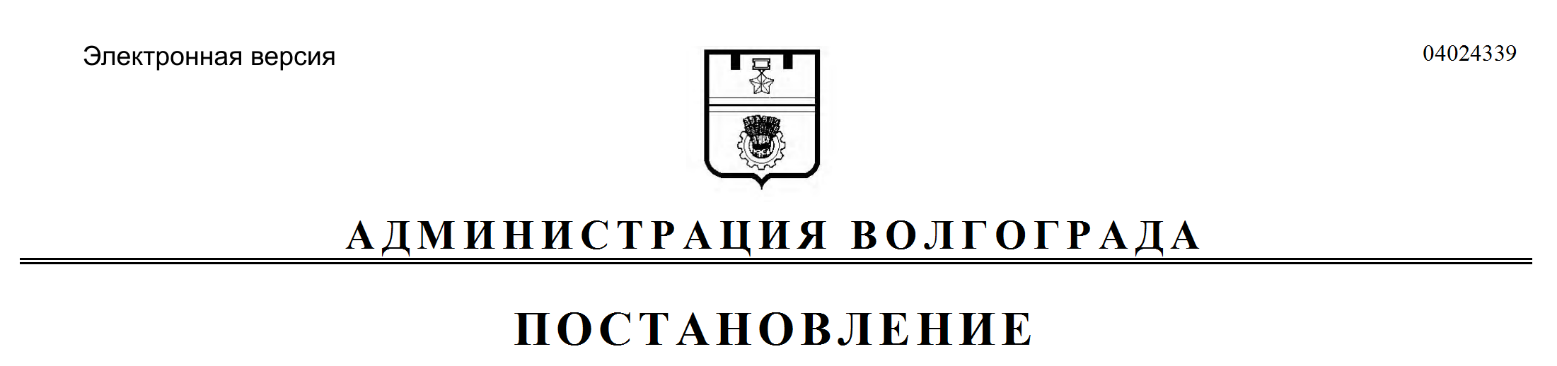 «Объем и источники финансирования Программы– прогнозируемый общий объем финансирования Программы составит 5921133,6 тыс. рублей, в том числе:в 2019 году – 611719,6 тыс. рублей,в 2020 году – 534004,1 тыс. рублей,в 2021 году – 449001,9 тыс. рублей,в 2022 году – 1541473,0 тыс. рублей,в 2023 году – 1702746,3 тыс. рублей,в 2024 году – 1082188,7 тыс. рублей;из бюджета Волгограда – 989072,4 тыс. рублей, в том числе:в 2019 году – 22819,1 тыс. рублей,в 2020 году – 6986,7 тыс. рублей,в 2021 году – 1916,5 тыс. рублей,в 2022 году – 242979,7 тыс. рублей,в 2023 году – 435932,8 тыс. рублей,в 2024 году – 278437,6 тыс. рублей;из областного бюджета – 138188,2 тыс. рублей, в том числе:в 2019 году – 63137,1 тыс. рублей,в 2020 году – 13252,0 тыс. рублей,в 2021 году – 7665,9 тыс. рублей,в 2022 году – 20871,1 тыс. рублей,в 2023 году – 20350,4 тыс. рублей,в 2024 году – 12911,7 тыс. рублей;из федерального бюджета – 4707141,3 тыс. рублей, в том числе:в 2019 году – 466322,0 тыс. рублей,в 2020 году – 486475,1 тыс. рублей,в 2021 году – 439419,5 тыс. рублей,в 2022 году – 1277622,2 тыс. рублей,в 2023 году – 1246463,1 тыс. рублей,в 2024 году – 790839,4 тыс. рублей;из внебюджетных источников – 86731,7 тыс. рублей, в том числе:в 2019 году – 59441,4 тыс. рублей,в 2020 году – 27290,3 тыс. рублей».№п/пНаименование индикаторов достижения 
целей (выпол-
нения задач)Единица измеренияЦелевое значение в результате реализации ПрограммыОбоснование (расчет с пояснениями)123451.Доля малоимущих граждан, получивших жилые помещения муниципального жилищного фонда Волгограда, состоящих на учете в списке граждан, признанных в установленном порядке малоимущими, по состоянию на 01 ян-%15,3По состоянию на 01 января 2018 г. на учете в качестве нуждающихся в предоставлении жилых помещений по договорам социального найма состояло 1174 семьи, признанные в установленном порядке малоимущими. В результате реализации Программы планируется обеспечить жилыми помещениями 180 семей, что 
на 15,3% снизит количество семей малоимущих граждан, состоящих на учете 12345варя 2018 г., от 
общего количества граждан, состоящих на учете2.Доля разработанной проектной и рабочей документации на строительство многоквартирных жилых домов для малоимущих граждан от запланированной к разработке по Программе%100В течение срока реализации 
Программы планируется разработать три проекта сметной и 
рабочей документации на строительство многоквартирных 
жилых домов для малоимущих граждан3.Доля построенных многоквартирных домов для малоимущих граждан от общего количества запланированных к постройке по Программе%100В течение срока реализации Программы планируется построить три многоквартирных дома для малоимущих граждан4.Уровень готовности разработки проектной документации%100В течение срока реализации 
Программы планируется разработать в полном объеме три 
проекта сметной и рабочей 
документации5.Количество семей малоимущих граждан, улучшивших жилищные условия путем получения жилых помещений муниципального жилищного фонда Волгограда по договорам социального наймаед.180Строительство трех многоквартирных домов с общим количеством квартир 180 ед. позволит улучшить жилищные условия 180 семьям малоимущих граждан6.Увеличение площади муниципального жилищного фонда Волгограда от общей площади свободного муниципального жилищного фонда Волгограда на 
27 июля 2018 г.%179,4По состоянию на 27 июля 2018 г. площадь свободного муниципального жилищного фонда 
Волгограда составила 6688 кв. м. В результате реализации Программы планируется построить 12,0 тыс. кв. м муниципального жилья. Таким образом, площадь муниципального жилищного фонда увеличится на 179,4%7.Доля граждан,
переселенных из аварийного жилья, состоящих в актуализированном списке граждан, проживающих в аварийном жилье, от общего количества граждан, 
состоящих в списке граждан, проживающих в аварийном жилье%100По состоянию на 19 апреля 
2019 г. число граждан, прожи-
вающих в аварийном жилье, 
составляет 13374 человека. 
В рамках Программы запланировано переселение 13374 граждан. Доля граждан, переселенных из аварийного жилья, состоящих в актуализированном списке граждан, проживающих в аварийном жилье, от общего количества граждан, состоящих в списке граждан, проживающих в аварийном жилье, составит 100%:(13374 чел. / 13374 чел.) х 100 = 100%8.Количество семей переселенных граждан из ава-рийного жильяед.1875По состоянию на 19 апреля 
2019 г. в списке аварийного жилья состоит 5650 семей. В рамках реализации мероприятий Программы планируется расселение из аварийного жилья в 
результате выкупа жилых помещений из аварийного жилищного фонда и приобретения жилых помещений 1875 семей9.Площадь расселенных аварийных жилых домовкв. м72455,27Площадь жилых домов, признанных аварийными, и жилых помещений, признанных непригодными для проживания, по состоянию на 19 апреля 2019 г. составляет 218319,7 кв. м. В рамках 
реализации мероприятий Программы планируется расселение граждан из аварийного жилья площадью 72455,27 кв. м10.Количество семей переселенных граждан из аварийного жилья в рамках реализации 
федерального 
проектаед.3775По состоянию на 19 апреля 
2019 г. в списке аварийного жилья состоит 5650 семей. В рамках реализации федерального проекта планируется расселение из аварийного жилья в результате выкупа жилых помещений из аварийного жилищного фонда и приобретения (и/или строительства домов) жилых помещений 3775 семей11.Площадь расселенных аварийных многоквартирных домов в рамках 
реализации федерального проектакв. м145864,43Площадь многоквартирных домов, признанных аварийными, 
на 19 апреля 2019 г. составляет 218319,7 кв. м. В рамках реализации федерального проекта 
планируется расселение граждан из аварийного жилья площадью 145864,43 кв. м12.Доля молодых семей, получивших социальную выплату, от общего числа участников мероприятия по обеспечению жильем молодых семей по городскому округу город-
герой Волгоград, изъявивших желание получить социальную выплату в отчетном периоде%9,7На 01 июня 2018 г. признано участниками мероприятия по обеспечению жильем молодых семей на территории городского округа город-герой Волгоград 548 молодых семей. В рамках 
реализации Программы 53 молодые семьи улучшат жилищные условия. Доля молодых семей, получивших социальную выплату, составит:53 / 548 х 100% = 9,7%13.Доля молодых семей, реализовавших в установленные сроки свиде-
тельство о праве на получение социальной выплаты на приобретение жилого помещения или строительство индивидуального жилого дома в рамках мероприятия по обеспечению жильем молодых семей, от общего числа молодых семей, получивших свидетельство%100В течение семи месяцев со дня выдачи свидетельства реализуют свое право на улучшение жилищных условий 53 молодые 
семьи, что составит 100% от 
планируемых показателей14.Доля граждан, обеспеченных 
муниципальным жильем, от общего числа граждан, 
которым плани-
руется улучшить жилищные условия по итогам 
проведения ремонтных работ%100В рамках реализации Программы планируется обеспечить муниципальным жильем 331 гражданина (в 2019 году – 30 граждан, 
в 2022 году – 301 гражданина).Доля граждан, обеспеченных 
муниципальным жильем, от общего числа граждан, которым планируется улучшить жилищные условия по итогам поведения ремонтных работ, составит:331 / 331 x 100% = 100%15.Доля отремонтированного муниципального жилого фонда Волгограда в общем объеме муниципального жилого фонда 
Волгограда, тре-
бующего ремонта на 27 июля 2018 г.%100По состоянию на 27 июля 2018 г. требует ремонта муниципальный жилищный фонд общей площадью 3284,1 кв. м (143 помещения). В рамках реализации Программы планируется отремонтировать 3284,1 кв. м (143 помещения). Доля отремонтированного муниципального жилого фонда Волгограда в общем объеме муниципального жилого фонда Волгограда, требующего ремонта на 27 июля 2018 г., составит:3284,1 кв. м / 3284,1 кв. м x 100 = 100%16.Количество семей граждан, обеспеченных муниципальным жильем 
в результате проведения ремонтных работед.143В рамках Программы планируется ремонт муниципального жилищного фонда в общем количестве 143 жилых помещений, что позволит улучшить жилищные условия 143 семей граждан№ п/пНаименование объектаЕдиница измеренияПлощадьСрок начала и окончания строительстваОбъемы финансирования1234561.Многоквартирные жилые дома (строительство муниципального жилья) тыс. кв. м12,02023–2024 годы2023 год – 263760,0 тыс. рублей;2024 год – 131880,0 тыс. рублей2.Жилые помещения 
в многоквартирных жилых домах (приобретение жилых помещений для 
переселения граждан из аварийного жилья)тыс. кв. м145,72019–2024 годы2019 год – 480090,8 тыс. рублей;2020 год – 492018,9 тыс. рублей;2021 год – 449001,9 тыс. рублей;2022 год – 1303711,0 тыс. рублей;2023 год – 1271901,1 тыс. рублей;2024 год – 806979,0 тыс. рублей«Объем и источники финанси-
рования Подпрограммы– объем средств из бюджета Волгограда составит 416640,0 тыс. рублей, в том числе:в 2022 году – 21000,0 тыс. рублей,в 2023 году – 263760,0 тыс. рублей,в 2024 году – 131880,0 тыс. рублей».Наименование мероприятияОбъем финансовых средств бюджета ВолгоградаОбъем финансовых средств бюджета ВолгоградаОбъем финансовых средств бюджета ВолгоградаОбъем финансовых средств бюджета ВолгоградаОбъем финансовых средств бюджета ВолгоградаОбъем финансовых средств бюджета ВолгоградаОбъем финансовых средств бюджета ВолгоградаНаименование мероприятиявсегов том числе по годамв том числе по годамв том числе по годамв том числе по годамв том числе по годамв том числе по годамНаименование мероприятиявсего20192020202120222023202412345678Всего416640,00,00,00,021000,0263760,0131880,0Выполнение комплекса работ по разработке проектной и 
рабочей документации на строительство многоквартирных жилых 
домов для малоимущих граждан21000,00,00,00,021000,00,00,0Выполнение комплекса работ по строительству многоквартирных жилых домов для малоимущих граждан395640,00,00,00,00,0263760,0131880,0«Этапы и сроки реализации Подпрограммы– 2019–2024 годы:I этап – этап 2019 года,II этап – этап 2020 года,III этап – этап 2021 года,IV этап – этап 2022 года,V этап – этап 2023 года,VI этап – этап 2024 года».«Объем и источники финанси-
рования Подпрограммы– объем средств составит 5342223,8 тыс. рублей, в том числе:в 2019 году – 517589,9 тыс. рублей,в 2020 году – 492018,9 тыс. рублей,в 2021 году – 449001,9 тыс. рублей,в 2022 году – 1494318,1 тыс. рублей,в 2023 году – 1438986,3 тыс. рублей,в 2024 году – 950308,7 тыс. рублей;из бюджета Волгограда – 531965,9 тыс. рублей, в том числе:в 2019 году – 13405,8 тыс. рублей,в 2020 году – 2088,4 тыс. рублей,в 2021 году – 1916,5 тыс. рублей,в 2022 году – 195824,8 тыс. рублей,в 2023 году – 172172,8 тыс. рублей,в 2024 году – 146557,6 тыс. рублей;из областного бюджета – 108014,9 тыс. рублей, в том числе:в 2019 году – 37862,1 тыс. рублей,в 2020 году – 8353,7 тыс. рублей,в 2021 году – 7665,9 тыс. рублей,в 2022 году – 20871,1 тыс. рублей,в 2023 году – 20350,4 тыс. рублей,в 2024 году – 12911,7 тыс. рублей;из федерального бюджета – 4702243,0 тыс. рублей, в том числе:в 2019 году – 466322,0 тыс. рублей,в 2020 году – 481576,8 тыс. рублей,в 2021 году – 439419,5 тыс. рублей,в 2022 году – 1277622,2 тыс. рублей,в 2023 году – 1246463,1 тыс. рублей,в 2024 году – 790839,4 тыс. рублей».Наименование мероприятияГлавныераспорядители бюджетных средств ВолгоградаОбъем финансирования (тыс. руб.)Объем финансирования (тыс. руб.)Объем финансирования (тыс. руб.)Объем финансирования (тыс. руб.)Объем финансирования (тыс. руб.)Объем финансирования (тыс. руб.)ИтогоНаименование мероприятияГлавныераспорядители бюджетных средств Волгограда2019 год2020 год2021 год2022 год2023 год2024 годИтого123456789Всего по 
ПодпрограммеКомитет жилищной и социальной политики администрации Волгограда517589,9492018,9449001,91334771,01292071,9806979,04892432,6Всего по 
ПодпрограммеКомитет по строительству администрации Волгограда0,00,00,0159547,1146914,4143329,7449791,2Оценка стоимости жилых помещений, не принадлежащих на праве собственности муниципальному 
образованиюКомитет жилищной и социальной политики администрации Волгограда42,00,00,060,087,00,0189,0Выкуп жилых помещений аварийного жилищного фондаКомитет жилищной и социальной политики администрации Волгограда28755,00,00,031000,020083,80,079838,8Приобретение жилых помещений для 
переселения граждан из аварийного жильяКомитет жилищной и социальной политики администрации Волгограда3941,10,00,00,00,00,03941,1123456789Оценка стоимости жилых помещений в рамках реализации федерального 
проектаКомитет жилищной и социальной политики администрации Волгограда36,00,00,00,00,00,036,0Выкуп жилых помещений аварийного жилищного фонда в рамках реализации федерального проектаКомитет жилищной и социальной политики администрации Волгограда8666,10,00,00,00,00,08666,1Приобретение жилых помещений в 
многоквартирных домах (и/или строительство домов) для переселения граждан из аварийного жильяКомитет жилищной и социальной политики администрации Волгограда476149,7492018,9449001,91303711,01271901,1806979,04799761,6Снос расселенных аварийных жилых домовКомитет по строительству администрации Волгограда0,00,00,0159547,1146914,4143329,7449791,2«Объем и источники финанси-
рования Подпрограммы – объем средств составит 133652,5 тыс. рублей, в том числе:из бюджета Волгограда – 11849,2 тыс. рублей, в том числе:в 2019 году – 6950,9 тыс. рублей,в 2020 году – 4898,3 тыс. рублей;из областного бюджета – 30173,3 тыс. рублей, в том числе:в 2019 году – 25275,0 тыс. рублей,в 2020 году – 4898,3 тыс. рублей;из федерального бюджета – 4898,3 тыс. рублей, в том числе:в 2020 году – 4898,3 тыс. рублей;из внебюджетных источников –86731,7 тыс. рублей, в том числе:в 2019 году – 59441,4 тыс. рублей,в 2020 году – 27290,3 тыс. рублей».Наиме-
нование мероприятияОбъем финансовых средств бюджета ВолгоградаОбъем финансовых средств бюджета ВолгоградаОбъем финансовых средств бюджета ВолгоградаОбъем финансовых средств бюджета ВолгоградаОбъем финансовых средств бюджета ВолгоградаОбъем финансовых средств бюджета ВолгоградаОбъем финансовых средств бюджета ВолгоградаОбъем финансовых средств бюджета ВолгоградаОбъем финансовых средств бюджета ВолгоградаОбъем финансовых средств бюджета ВолгоградаОбъем финансовых средств бюджета ВолгоградаНаиме-
нование мероприятиявсеговсеговсегов том числе по годамв том числе по годамв том числе по годамв том числе по годамв том числе по годамв том числе по годамв том числе по годамв том числе по годамНаиме-
нование мероприятиявсеговсеговсегобюджет Волгоградабюджет Волгоградаобластной бюджетобластной бюджетфедеральный бюджетфедеральный бюджетвнебюджетные источникивнебюджетные источникиНаиме-
нование мероприятия2019–2020 годы2019 год2020 год2019 год2020 год2019 год2020 год2019 год2020 год2019 год2020 год123456789101112Всего133652,591667,341985,26950,94898,325275,04898,30,04898,359441,427290,3Предоставление молодым семьям – участникам Подпрограммы социальных выплат 
на приобретение (строительство) жилья133232,691247,441985,26531,04898,325275,04898,30,04898,359441,427290,3Предоставление дополнительной социальной выплаты при рождении (усыновлении) 
ребенка в период действия свидетельства419,9419,9−419,9−−−−−−−Наименование источника и 
главного распорядителя
бюджетных средств 
ВолгоградаЕдиница измеренияОбъем финансовых средств, утвержденный 
первоначальной редакцией ПрограммыОбъем финансовых средств, утвержденный 
первоначальной редакцией ПрограммыОбъем финансовых средств, утвержденный 
первоначальной редакцией ПрограммыОбъем финансовых средств, утвержденный 
первоначальной редакцией ПрограммыОбъем финансовых средств, утвержденный 
первоначальной редакцией ПрограммыОбъем финансовых средств, утвержденный 
первоначальной редакцией ПрограммыОбъем финансовых средств, утвержденный 
первоначальной редакцией ПрограммыОбъем финансовых средствОбъем финансовых средствОбъем финансовых средствОбъем финансовых средствОбъем финансовых средствОбъем финансовых средствОбъем финансовых средствОписание 
механизма привлечения, нормативные ссылки на 
соглашения, другие подтверждающие документыНаименование источника и 
главного распорядителя
бюджетных средств 
ВолгоградаЕдиница измерениявсего по Программев том числе по годамв том числе по годамв том числе по годамв том числе по годамв том числе по годамв том числе по годамвсего по Программев том числе по годамв том числе по годамв том числе по годамв том числе по годамв том числе по годамв том числе по годамОписание 
механизма привлечения, нормативные ссылки на 
соглашения, другие подтверждающие документыНаименование источника и 
главного распорядителя
бюджетных средств 
ВолгоградаЕдиница измерениявсего по Программе201920202021202220232024всего по Программе201920202021202220232024Описание 
механизма привлечения, нормативные ссылки на 
соглашения, другие подтверждающие документы1234567891011121314151617Всеготыс. руб.11534649,068554,141985,20,03548092,64100775,83775241,35921133,6611719,6534004,1449001,91541473,01702746,31082188,7Комитет жилищной и социальной политики администрации Волгоградатыс. руб.10597558,168554,141985,20,03527092,63490048,53469877,75054702,4611719,6534004,1449001,91360925,91292071,9806979,0Постановление Правительства 
Российской Федерации от 30 декабря 2017 г. № 1710 
«Об утверждении государственной Комитет по строительству администрации Волгоградатыс. руб.937090,90,00,00,021000,0610727,3305363,6866431,20,00,00,0180547,1410674,4275209,7Постановление Правительства 
Российской Федерации от 30 декабря 2017 г. № 1710 
«Об утверждении государственной Бюджет Волгоградатыс. руб.11448113,119105,14898,30,03548092,64100775,83775241,3989072,422819,16986,71916,5242979,7435932,8278437,6Постановление Правительства 
Российской Федерации от 30 декабря 2017 г. № 1710 
«Об утверждении государственной Комитет жилищной и социальной политики администрации Волгоградатыс. руб.10511022,219105,14898,30,03527092,63490048,53469877,7122641,222819,16986,71916,562432,625258,43227,9Постановление Правительства 
Российской Федерации от 30 декабря 2017 г. № 1710 
«Об утверждении государственной Комитет по строительству администрации Волгоградатыс. руб.937090,90,00,00,021000,0610727,3305363,6866431,20,00,00,0180547,1410674,4275209,7Постановление Правительства 
Российской Федерации от 30 декабря 2017 г. № 1710 
«Об утверждении государственной Продолжение приложения 1Продолжение приложения 1Продолжение приложения 1Продолжение приложения 11234567891011121314151617программы Российской Федерации «Обеспечение доступным и комфортным 
жильем и коммунальными услугами граждан Российской Феде-
рации»Областной бюджеттыс. руб.11429,36531,04898,30,00,00,00,0138188,263137,113252,07665,920871,120350,412911,7Комитет жилищной и социальной политики администрации Волгоградатыс. руб.11429,36531,04898,30,00,00,00,0138188,263137,113252,07665,920871,120350,412911,7Комитет по строительству администрации Волгоградатыс. руб.0,00,00,00,00,00,00,00,00,00,00,00,00,00,0Федеральный бюджеттыс. руб.11429,36531,04898,30,00,00,00,04707141,3466322,0486475,1439419,51277622,21246463,1790839,4Комитет жилищной и социальной политики администрации Волгоградатыс. руб.11429,36531,04898,30,00,00,00,04707141,3466322,0486475,1439419,51277622,21246463,1790839,4Комитет по строительству администрации Волгоградатыс. руб.0,00,00,00,00,00,00,00,00,00,00,00,00,00,0Внебюджетные источникитыс. руб.63677,336387,027290,30,00,00,00,086731,759441,427290,30,00,00,00,0СтатусГлавные распорядители бюджетных средств ВолгоградаОбъем финансирования (тыс. руб.)Объем финансирования (тыс. руб.)Объем финансирования (тыс. руб.)Объем финансирования (тыс. руб.)Объем финансирования (тыс. руб.)Объем финансирования (тыс. руб.)Итого по
Программе, подпрограмме, мероприятиюСтатусГлавные распорядители бюджетных средств Волгограда2019год2020год2021год2022год2023год 2024годИтого по
Программе, подпрограмме, мероприятию123456789Муниципальная программа 
«Жилище»Комитет жилищной и социальной политики администрации Волгограда611719,6534004,1449001,91360925,91292071,9806979,05054702,4Муниципальная программа 
«Жилище»Комитет по строительству администрации Волгограда0,00,00,0180547,1410674,4275209,7866431,2Продолжение приложения 2Продолжение приложения 2Продолжение приложения 2Продолжение приложения 2123456789Департамент муниципального имущества администрации Волгограда0,00,00,00,00,00,00,0Комитет по градо-
строительству и архитектуре администрации Волгограда0,00,00,00,00,00,00,0Подпрограмма «Обеспечение жилищных прав малоимущих граждан, про-
живающих в Волгограде»Комитет жилищной и социальной политики администрации Волгограда0,00,00,00,00,00,00,0Подпрограмма «Обеспечение жилищных прав малоимущих граждан, про-
живающих в Волгограде»Комитет по строительству администрации Волгограда0,00,00,021000,0263760,0131880,0416640,0Мероприятие: выполнение комплекса работ по разработке проектной и рабочей документации на строительство многоквартирных 
жилых домов Комитет по строительству администрации Волгограда0,00,00,021000,00,00,021000,0Мероприятие: выполнение комплекса работ по строительству многоквартирных жилых 
домовКомитет по строительству администрации Волгограда0,00,00,00,0263760,0131880,0395640,0Подпрограмма «Переселение граждан, про-
живающих в Волгограде, 
из аварийного жилья»Комитет жилищной и социальной политики администрации Волгограда517589,9492018,9449001,91334771,01292071,9806979,04892432,6Подпрограмма «Переселение граждан, про-
живающих в Волгограде, 
из аварийного жилья»Комитет по строительству администрации Волгограда0,00,00,0159547,1146914,4143329,7449791,2Мероприятие: оценка стоимости жилых 
помещений, не принадлежащих на праве собственности муниципальному образованиюКомитет жилищной и социальной политики администрации Волгограда42,00,00,060,087,00,0189,0Мероприятие: выкуп жилых помещений 
аварийного жилищного фондаКомитет жилищной и социальной политики администрации Волгограда28755,00,00,031000,020083,80,079838,8Мероприятие: приобретение жилых помещений для переселения граждан из аварийного жильяКомитет жилищной и социальной политики администрации Волгограда3941,10,00,00,00,00,03941,1Мероприятие: оценка стоимости жилых помещений в рамках реализации федерального проекта «Обеспечение устойчивого сокращения непригодного для проживания жилищного фонда»Комитет жилищной и социальной политики администрации Волгограда36,00,00,00,00,00,036,0Мероприятие: выкуп жилых помещений 
аварийного жилищного фонда в рамках реали-
зации федерального проекта «Обеспечение устойчивого 
сокращения 
непригодного для проживания жилищного фонда»Комитет жилищной и социальной политики администрации Волгограда8666,10,00,00,00,00,08666,1Мероприятие: приобретение жилых помещений в многоквартирных 
домах (и/или строительство домов) для переселения граждан из аварийного жильяКомитет жилищной и социальной политики администрации Волгограда476149,7492018,9449001,91303711,01271901,1806979,04799761,6Мероприятие: снос расселенных аварийных жилых домовКомитет по строительству администрации Волгограда0,00,00,0159547,1146914,4143329,7449791,2Подпрограмма «Молодой 
семье – доступное жилье на территории 
городского округа город-
герой Волгоград»Комитет жилищной и социальной политики администрации Волгограда91667,341985,20,00,00,00,0133652,5Мероприятие: предоставление молодым семьям – участникам подпрограммы «Молодой семье – 
доступное жилье на территории городского округа город-
герой Волгоград» социальных выплат на приобретение (строительство) жильяКомитет жилищной и социальной политики администрации Волгограда91247,441985,20,00,00,00,0133232,6Мероприятие: предоставление дополнительной социальной выплаты при рождении (усыновлении) ребенка в период действия свидетельства о праве на получение социальной 
выплаты на 
приобретение жилого помещения или создание объекта 
индивидуального жилищного строительстваКомитет жилищной и социальной политики администрации Волгограда419,90,00,00,00,00,0419,9Мероприятие: ремонт муниципального жилищного фонда ВолгоградаКомитет жилищной и социальной политики администрации Волгограда2462,40,00,026154,90,00,028617,3№п/пНаименование мероприятияСрокреализации (по годам)Объем финансирования(тыс. руб.)Объем финансирования(тыс. руб.)Объем финансирования(тыс. руб.)Объем финансирования(тыс. руб.)Объем финансирования(тыс. руб.)Объем финансирования(тыс. руб.)Показатели достижения целей, выполнения задач, результативности мероприятийПоказатели достижения целей, выполнения задач, результативности мероприятийПоказатели достижения целей, выполнения задач, результативности мероприятийИсполнительПримечание№п/пНаименование мероприятияСрокреализации (по годам)всегов том числев том числев том числев том числев том численаименованиеединица измерениязначение показателя конечного и непосредственного результата реализацииИсполнительПримечание№п/пНаименование мероприятияСрокреализации (по годам)всегобюджет Волгоградаобластной бюджетфедеральный бюджетвнебюджетные средствапрочие безвозмездные целевые средстванаименованиеединица измерениязначение показателя конечного и непосредственного результата реализацииИсполнительПримечание1234567891011121314Продолжение приложения 3Продолжение приложения 3Продолжение приложения 3Продолжение приложения 3Продолжение приложения 3Продолжение приложения 3Продолжение приложения 3Продолжение приложения 3Продолжение приложения 3Продолжение приложения 3Продолжение приложения 3Продолжение приложения 3Продолжение приложения 3Продолжение приложения 312345678910111213141.Цель: улучшение жилищных условий 
малоимущих граждан, состоящих на учете в качестве нуждающихся в жилых помещениях, предоставляемых по договорам социального найма2022–2024416640,0 416640,0––––Доля малоимущих граждан, состоящих на учете в списке граждан, признанных в установленном порядке малоимущими, по состоянию на 01 января 2018 г., получивших жилые помещения муниципального жилищного фонда Волгограда, от общего количества граждан, состоящих на учете (далее – показатель 1)%15,3Доля разработанной проектной и рабочей документации на строительство многоквартирных жилых домов для малоимущих граждан от запланированной к разработке по Программе (далее – показатель 2)%100Доля построенных 
многоквартирных домов для малоимущих граждан от общего количества запланированных к постройке по Программе (далее – показатель 3)%100202221000,021000,0––––Показатель 1%0202221000,021000,0––––Показатель 2%100202221000,021000,0––––Показатель 3%02023263760,0263760,0––––Показатель 1%10,22023263760,0263760,0––––Показатель 2%02023263760,0263760,0––––Показатель 3%66,72024131880,0131880,0––––Показатель 1%5,12024131880,0131880,0––––Показатель 2%02024131880,0131880,0––––Показатель 3%33,31.1.Задача: предоставление малоимущим гражданам жилых помещений по договорам социального найма2022–2024416640,0416640,0––––Количество семей малоимущих граждан, улучшивших жилищные условия путем получения жилых помещений муниципального жилищного фонда Волгограда по договорам социального найма (далее – показатель 4)ед.180Увеличение площади муниципального жилищного фонда Волгограда от общей площади свободного муниципального жилищного фонда Волгограда на 27 июля 2018 г. (далее – показатель 5)%179,4Уровень готовности проектной и рабочей документации на строительство многоквартирных жилых домов для малоимущих граждан (далее – показатель 6)%100202221000,021000,0––––Показатель 4ед.0202221000,021000,0––––Показатель 5%0202221000,021000,0––––Показатель 6%1002023263760,0263760,0––––Показатель 4ед.1202023263760,0263760,0––––Показатель 5%119,62023263760,0263760,0––––Показатель 6%02024131880,0131880,0––––Показатель 4ед.602024131880,0131880,0––––Показатель 5%59,82024131880,0131880,0––––Показатель 6%01.1.1.Мероприятие: выполнение комплекса работ по разработке проектной и рабочей документации на строительство многоквартирных жилых домов202221000,021000,0––––Количество разработанной проектной и рабочей документации на строительство многоквартирных жилых домов для малоимущих гражданед.3Комитет по строительству администрации Волгограда, департамент муниципального имущества администрации 
Волгограда, департамент по градостроительству и архитектуре администрации 
Волгограда1.1.1.Мероприятие: выполнение комплекса работ по разработке проектной и рабочей документации на строительство многоквартирных жилых домов202221000,021000,0––––Количество разработанной проектной и рабочей документации на строительство многоквартирных жилых домов для малоимущих гражданед.3Комитет по строительству администрации Волгограда, департамент муниципального имущества администрации 
Волгограда, департамент по градостроительству и архитектуре администрации 
Волгограда1.1.2.Мероприятие: выполнение комплекса работ по строительству многоквартирных жилых домов2023–2024395640,0395640,0––––Общая площадь жилых помещений многоквартирных жилых домов, введенных в эксплуатацию для малоимущих гражданкв. м12000Комитет по строительству администрации 
Волгограда, департамент по градостроительству и архитектуре администрации Волгограда1.1.2.Мероприятие: выполнение комплекса работ по строительству многоквартирных жилых домов2023263760,0263760,0––––Общая площадь жилых помещений многоквартирных жилых домов, введенных в эксплуатацию для малоимущих гражданкв. м8000Комитет по строительству администрации 
Волгограда, департамент по градостроительству и архитектуре администрации ВолгоградаМероприятие: выполнение комплекса работ по строительству многоквартирных жилых домов2024131880,0131880,0––––Общая площадь жилых помещений многоквартирных жилых домов, введенных в эксплуатацию для малоимущих гражданкв. м4000Комитет по строительству администрации 
Волгограда, департамент по градостроительству и архитектуре администрации Волгограда1.1.3.Мероприятие: предоставление жилых по-мещений в установ-ленном порядке малоимущим гражданам, состоящим на учете в качестве нуждающихся в жилых помещениях, предоставляемых по договорам социального найма2023–2024––––––Количество жилых помещений, предоставленных малоимущим гражданам, состоящим на учете в качестве нуждающихся в жилых помещениях, предоставляемых по договорам социального наймаед.180Комитет жилищной и со-циальной политики администрации 
Волгограда1.1.3.Мероприятие: предоставление жилых по-мещений в установ-ленном порядке малоимущим гражданам, состоящим на учете в качестве нуждающихся в жилых помещениях, предоставляемых по договорам социального найма2023––––––Количество жилых помещений, предоставленных малоимущим гражданам, состоящим на учете в качестве нуждающихся в жилых помещениях, предоставляемых по договорам социального наймаед.120Комитет жилищной и со-циальной политики администрации 
Волгограда1.1.3.Мероприятие: предоставление жилых по-мещений в установ-ленном порядке малоимущим гражданам, состоящим на учете в качестве нуждающихся в жилых помещениях, предоставляемых по договорам социального найма2024––––––Количество жилых помещений, предоставленных малоимущим гражданам, состоящим на учете в качестве нуждающихся в жилых помещениях, предоставляемых по договорам социального наймаед.60Комитет жилищной и со-циальной политики администрации 
Волгограда2.Цель: ликвидация аварийного жилого фонда на территории Волгограда2019–20245342223,8531965,9108014,94702243,0––Доля граждан, переселенных из аварийного жилья, состоящих в актуализированном списке граждан, проживающих в аварийном жилье, от общего количества граждан, состоящих в списке, проживающих в аварийном жилье1 %1002.Цель: ликвидация аварийного жилого фонда на территории Волгограда2019517589,913405,837862,1466322,0––Доля граждан, переселенных из аварийного жилья, состоящих в актуализированном списке граждан, проживающих в аварийном жилье, от общего количества граждан, состоящих в списке, проживающих в аварийном жилье1 %7,72.Цель: ликвидация аварийного жилого фонда на территории Волгограда2020492018,92088,48353,7481576,8––Доля граждан, переселенных из аварийного жилья, состоящих в актуализированном списке граждан, проживающих в аварийном жилье, от общего количества граждан, состоящих в списке, проживающих в аварийном жилье1 %7,02.Цель: ликвидация аварийного жилого фонда на территории Волгограда2021449001,91916,57665,9439419,5––Доля граждан, переселенных из аварийного жилья, состоящих в актуализированном списке граждан, проживающих в аварийном жилье, от общего количества граждан, состоящих в списке, проживающих в аварийном жилье1 %6,32.Цель: ликвидация аварийного жилого фонда на территории Волгограда20221494318,1195824,820871,11277622,2––Доля граждан, переселенных из аварийного жилья, состоящих в актуализированном списке граждан, проживающих в аварийном жилье, от общего количества граждан, состоящих в списке, проживающих в аварийном жилье1 %37,42.Цель: ликвидация аварийного жилого фонда на территории Волгограда20231438986,3172172,820350,41246463,1––Доля граждан, переселенных из аварийного жилья, состоящих в актуализированном списке граждан, проживающих в аварийном жилье, от общего количества граждан, состоящих в списке, проживающих в аварийном жилье1 %30,92.Цель: ликвидация аварийного жилого фонда на территории Волгограда2024950308,7146557,612911,7790839,4––Доля граждан, переселенных из аварийного жилья, состоящих в актуализированном списке граждан, проживающих в аварийном жилье, от общего количества граждан, состоящих в списке, проживающих в аварийном жилье1 %10,72.1.Задача: обеспечение мероприятий по переселению граждан из аварийного жилья2019–202383968,953968,930000,0–––Количество семей переселенных граждан из аварийного жилья (далее – показатель 7)ед.18752.1.Задача: обеспечение мероприятий по переселению граждан из аварийного жилья2019–202383968,953968,930000,0–––Площадь расселенных аварийных жилых домов (далее  – показатель 8)кв. м72455,272.1.Задача: обеспечение мероприятий по переселению граждан из аварийного жилья201932738,12738,130000,0–––Показатель 7ед.222.1.Задача: обеспечение мероприятий по переселению граждан из аварийного жилья201932738,12738,130000,0–––Показатель 8кв. м842,82.1.Задача: обеспечение мероприятий по переселению граждан из аварийного жилья202231060,031060,0––––Показатель 7ед.10612.1.Задача: обеспечение мероприятий по переселению граждан из аварийного жилья202231060,031060,0––––Показатель 8кв. м41000,562.1.Задача: обеспечение мероприятий по переселению граждан из аварийного жилья202320170,820170,8––––Показатель 7ед.7922.1.Задача: обеспечение мероприятий по переселению граждан из аварийного жилья202320170,820170,8––––Показатель 8кв. м30611,922.1.1.Мероприятие: оценка стоимости жилых помещений, не принадлежащих на праве собственности муниципальному образованию2019–2023189,0147,042,0–––Количество жилых помещений, оценка стоимости которых проведенаед.63Комитет жилищной и социальной политики администрации Волгограда2.1.1.Мероприятие: оценка стоимости жилых помещений, не принадлежащих на праве собственности муниципальному образованию201942,0–42,0–––Количество жилых помещений, оценка стоимости которых проведенаед.14Комитет жилищной и социальной политики администрации Волгограда2.1.1.Мероприятие: оценка стоимости жилых помещений, не принадлежащих на праве собственности муниципальному образованию202260,060,0––––Количество жилых помещений, оценка стоимости которых проведенаед.20Комитет жилищной и социальной политики администрации Волгограда2.1.1.Мероприятие: оценка стоимости жилых помещений, не принадлежащих на праве собственности муниципальному образованию202387,087,0––––Количество жилых помещений, оценка стоимости которых проведенаед.29Комитет жилищной и социальной политики администрации Волгограда2.1.2.Мероприятие: выкуп жилых помещений аварийного жилищного фонда2019–202479838,853821,926016,9–––Площадь выкупленных жилых помещений из аварийного жилищного фонда Волгоградакв. м72354,07Комитет жилищной и социальной политики администрации Волгограда2.1.2.Мероприятие: выкуп жилых помещений аварийного жилищного фонда201928755,02738,126016,9–––Площадь выкупленных жилых помещений из аварийного жилищного фонда Волгоградакв. м741,6Комитет жилищной и социальной политики администрации Волгограда2.1.2.Мероприятие: выкуп жилых помещений аварийного жилищного фонда202231000,031000,0––––Площадь выкупленных жилых помещений из аварийного жилищного фонда Волгоградакв. м41000,56Комитет жилищной и социальной политики администрации Волгограда2.1.2.Мероприятие: выкуп жилых помещений аварийного жилищного фонда202320083,820083,8––––Площадь выкупленных жилых помещений из аварийного жилищного фонда Волгоградакв. м30611,91Комитет жилищной и социальной политики администрации Волгограда2.1.2.Мероприятие: выкуп жилых помещений аварийного жилищного фонда2019–2024––––––Количество переселенных граждан из аварийного жилья ед.4433Комитет жилищной и социальной политики администрации Волгограда2.1.2.Мероприятие: выкуп жилых помещений аварийного жилищного фонда2019––––––Количество переселенных граждан из аварийного жилья ед.44Комитет жилищной и социальной политики администрации Волгограда2.1.2.Мероприятие: выкуп жилых помещений аварийного жилищного фонда2022––––––Количество переселенных граждан из аварийного жилья ед.2513Комитет жилищной и социальной политики администрации Волгограда2.1.2.Мероприятие: выкуп жилых помещений аварийного жилищного фонда2023––––––Количество переселенных граждан из аварийного жилья ед.1876Комитет жилищной и социальной политики администрации Волгограда2.1.3.Мероприятие: приобретение жилых помещений для переселения граждан из аварийного жилья2019–20243941,1_3941,1___Площадь приобретенных жилых помещений для переселения граждан из аварийного жильякв. м101,2Комитет жилищной и социальной политики администрации Волгограда2.1.3.Мероприятие: приобретение жилых помещений для переселения граждан из аварийного жилья20193941,1–3941,1___Площадь приобретенных жилых помещений для переселения граждан из аварийного жильякв. м101,2Комитет жилищной и социальной политики администрации Волгограда2.1.3.Мероприятие: приобретение жилых помещений для переселения граждан из аварийного жилья2019–2024––––––Количество граждан, переселенных из аварийного жилья в приобретенные жилые помещенияед.7Комитет жилищной и социальной политики администрации Волгограда2.1.3.Мероприятие: приобретение жилых помещений для переселения граждан из аварийного жилья2019––––––Количество граждан, переселенных из аварийного жилья в приобретенные жилые помещенияед.7Комитет жилищной и социальной политики администрации Волгограда2.2.Задача: реализация федерального проекта «Обеспечение устойчивого сокращения непригодного для проживания жилищного фонда» (далее – федеральный проект)2019–20245258254,9477997,078014,94702243,0––Количество семей переселенных граждан из аварийного жилья в рамках реализации федерального проекта (далее – показатель 9)ед.3775Комитет жилищной и социальной политики администрации Волгограда2.2.Задача: реализация федерального проекта «Обеспечение устойчивого сокращения непригодного для проживания жилищного фонда» (далее – федеральный проект)2019–20245258254,9477997,078014,94702243,0––Площадь расселенных аварийных многоквартирных домов в рамках реализации федерального проекта (далее  – показатель 10)кв. м145864,43Комитет жилищной и социальной политики администрации Волгограда2.2.Задача: реализация федерального проекта «Обеспечение устойчивого сокращения непригодного для проживания жилищного фонда» (далее – федеральный проект)2019484851,810667,77862,1466322,0––Показатель 9ед.381Комитет жилищной и социальной политики администрации Волгограда2.2.Задача: реализация федерального проекта «Обеспечение устойчивого сокращения непригодного для проживания жилищного фонда» (далее – федеральный проект)2019484851,810667,77862,1466322,0––Показатель 10кв. м14710,76Комитет жилищной и социальной политики администрации Волгограда2.2.Задача: реализация федерального проекта «Обеспечение устойчивого сокращения непригодного для проживания жилищного фонда» (далее – федеральный проект)2020492018,92088,48353,7481576,8––Показатель 9ед.386Комитет жилищной и социальной политики администрации Волгограда2.2.Задача: реализация федерального проекта «Обеспечение устойчивого сокращения непригодного для проживания жилищного фонда» (далее – федеральный проект)2020492018,92088,48353,7481576,8––Показатель 10кв. м14925,04Комитет жилищной и социальной политики администрации Волгограда2.2.Задача: реализация федерального проекта «Обеспечение устойчивого сокращения непригодного для проживания жилищного фонда» (далее – федеральный проект)2021449001,91916,57665,9439419,5––Показатель 9ед.352Комитет жилищной и социальной политики администрации Волгограда2.2.Задача: реализация федерального проекта «Обеспечение устойчивого сокращения непригодного для проживания жилищного фонда» (далее – федеральный проект)2021449001,91916,57665,9439419,5––Показатель 10кв. м13620,15Комитет жилищной и социальной политики администрации Волгограда2.2.Задача: реализация федерального проекта «Обеспечение устойчивого сокращения непригодного для проживания жилищного фонда» (далее – федеральный проект)20221463258,1164764,820871,11277622,2––Показатель 9ед.1023Комитет жилищной и социальной политики администрации Волгограда2.2.Задача: реализация федерального проекта «Обеспечение устойчивого сокращения непригодного для проживания жилищного фонда» (далее – федеральный проект)20221463258,1164764,820871,11277622,2––Показатель 10кв. м39547,14Комитет жилищной и социальной политики администрации Волгограда2.2.Задача: реализация федерального проекта «Обеспечение устойчивого сокращения непригодного для проживания жилищного фонда» (далее – федеральный проект)20231418815,5152002,020350,41246463,1––Показатель 9ед.999Комитет жилищной и социальной политики администрации Волгограда2.2.Задача: реализация федерального проекта «Обеспечение устойчивого сокращения непригодного для проживания жилищного фонда» (далее – федеральный проект)20231418815,5152002,020350,41246463,1––Показатель 10кв. м38582,21Комитет жилищной и социальной политики администрации Волгограда2.2.Задача: реализация федерального проекта «Обеспечение устойчивого сокращения непригодного для проживания жилищного фонда» (далее – федеральный проект)2024950308,7146557,612911,7790839,4––Показатель 9ед.634Комитет жилищной и социальной политики администрации Волгограда2.2.Задача: реализация федерального проекта «Обеспечение устойчивого сокращения непригодного для проживания жилищного фонда» (далее – федеральный проект)2024950308,7146557,612911,7790839,4––Показатель 10кв. м24479,13Комитет жилищной и социальной политики администрации Волгограда2.2.1.Мероприятие: оценка стоимости жилых помещений в рамках реализации федерального проекта2019–202436,036,0––––Количество жилых помещений, оценка стоимости которых произведена в рамках реализации федерального проекта ед.12Комитет жилищной и социальной политики администрации Волгограда2.2.1.Мероприятие: оценка стоимости жилых помещений в рамках реализации федерального проекта201936,036,0––––Количество жилых помещений, оценка стоимости которых произведена в рамках реализации федерального проекта ед.12Комитет жилищной и социальной политики администрации Волгограда2.2.2.Мероприятие: выкуп жилых помещений аварийного жилищного фонда в рамках реализации федерального проекта2019–20248666,18666,1––––Площадь выкупленных жилых помещений из аварийного жилищного фонда в рамках реализации федерального проекта кв. м267,1Комитет жилищной и социальной политики администрации Волгограда2.2.2.Мероприятие: выкуп жилых помещений аварийного жилищного фонда в рамках реализации федерального проекта2019–20248666,18666,1––––Площадь выкупленных жилых помещений из аварийного жилищного фонда в рамках реализации федерального проекта кв. м267,1Комитет жилищной и социальной политики администрации Волгограда2.2.2.Мероприятие: выкуп жилых помещений аварийного жилищного фонда в рамках реализации федерального проекта20198666,18666,1––––Площадь выкупленных жилых помещений из аварийного жилищного фонда в рамках реализации федерального проекта кв. м267,1Комитет жилищной и социальной политики администрации Волгограда2.2.2.Мероприятие: выкуп жилых помещений аварийного жилищного фонда в рамках реализации федерального проекта2019–2024––––––Количество переселенных граждан из аварийного жилья в рамках реализации федерального проекта ед.17Комитет жилищной и социальной политики администрации Волгограда2.2.2.Мероприятие: выкуп жилых помещений аварийного жилищного фонда в рамках реализации федерального проекта2019––––––Количество переселенных граждан из аварийного жилья в рамках реализации федерального проекта ед.17Комитет жилищной и социальной политики администрации Волгограда2.2.3.Мероприятие: приобретение жилых поме-щений в многоквар-тирных домах (и/или строительство домов) для переселения граждан из аварийного жилья2019–20244799761,619503,778014,94702243,0––Площадь приобретенных (и/или построенных домов) жилых помещений для переселения граждан из аварийного жильякв. м145597,28Комитет жилищной и социальной политики администрации Волгограда2.2.3.Мероприятие: приобретение жилых поме-щений в многоквар-тирных домах (и/или строительство домов) для переселения граждан из аварийного жилья2019476149,71965,67862,1466322,0––Площадь приобретенных (и/или построенных домов) жилых помещений для переселения граждан из аварийного жильякв. м14443,66Комитет жилищной и социальной политики администрации Волгограда2.2.3.Мероприятие: приобретение жилых поме-щений в многоквар-тирных домах (и/или строительство домов) для переселения граждан из аварийного жилья2020492018,92088,48353,7481576,8––Площадь приобретенных (и/или построенных домов) жилых помещений для переселения граждан из аварийного жильякв. м14925,04Комитет жилищной и социальной политики администрации Волгограда2.2.3.Мероприятие: приобретение жилых поме-щений в многоквар-тирных домах (и/или строительство домов) для переселения граждан из аварийного жилья2021449001,91916,57665,9439419,5––Площадь приобретенных (и/или построенных домов) жилых помещений для переселения граждан из аварийного жильякв. м13620,15Комитет жилищной и социальной политики администрации Волгограда2.2.3.Мероприятие: приобретение жилых поме-щений в многоквар-тирных домах (и/или строительство домов) для переселения граждан из аварийного жилья20221303711,05217,720871,11277622,2––Площадь приобретенных (и/или построенных домов) жилых помещений для переселения граждан из аварийного жильякв. м39547,14Комитет жилищной и социальной политики администрации Волгограда2.2.3.Мероприятие: приобретение жилых поме-щений в многоквар-тирных домах (и/или строительство домов) для переселения граждан из аварийного жилья20231271901,15087,620350,41246463,1––Площадь приобретенных (и/или построенных домов) жилых помещений для переселения граждан из аварийного жильякв. м38582,21Комитет жилищной и социальной политики администрации Волгограда2.2.3.Мероприятие: приобретение жилых поме-щений в многоквар-тирных домах (и/или строительство домов) для переселения граждан из аварийного жилья2024806979,03227,912911,7790839,4––Площадь приобретенных (и/или построенных домов) жилых помещений для переселения граждан из аварийного жильякв. м24479,13Комитет жилищной и социальной политики администрации Волгограда2.2.3.Мероприятие: приобретение жилых поме-щений в многоквар-тирных домах (и/или строительство домов) для переселения граждан из аварийного жилья2019–2024––––––Количество граждан, переселенных из аварийного жилья в приобретенные жилые помещения в рамках реализации федерального проектаед.8917Комитет жилищной и социальной политики администрации Волгограда2.2.3.Мероприятие: приобретение жилых поме-щений в многоквар-тирных домах (и/или строительство домов) для переселения граждан из аварийного жилья2019––––––Количество граждан, переселенных из аварийного жилья в приобретенные жилые помещения в рамках реализации федерального проектаед.884Комитет жилищной и социальной политики администрации Волгограда2.2.3.Мероприятие: приобретение жилых поме-щений в многоквар-тирных домах (и/или строительство домов) для переселения граждан из аварийного жилья2020––––––Количество граждан, переселенных из аварийного жилья в приобретенные жилые помещения в рамках реализации федерального проектаед.913Комитет жилищной и социальной политики администрации Волгограда2.2.3.Мероприятие: приобретение жилых поме-щений в многоквар-тирных домах (и/или строительство домов) для переселения граждан из аварийного жилья2021––––––Количество граждан, переселенных из аварийного жилья в приобретенные жилые помещения в рамках реализации федерального проектаед.832Комитет жилищной и социальной политики администрации Волгограда2.2.3.Мероприятие: приобретение жилых поме-щений в многоквар-тирных домах (и/или строительство домов) для переселения граждан из аварийного жилья2022––––––Количество граждан, переселенных из аварийного жилья в приобретенные жилые помещения в рамках реализации федерального проектаед.2422Комитет жилищной и социальной политики администрации Волгограда2.2.3.Мероприятие: приобретение жилых поме-щений в многоквар-тирных домах (и/или строительство домов) для переселения граждан из аварийного жилья2023––––––Количество граждан, переселенных из аварийного жилья в приобретенные жилые помещения в рамках реализации федерального проектаед.2365Комитет жилищной и социальной политики администрации Волгограда2.2.3.Мероприятие: приобретение жилых поме-щений в многоквар-тирных домах (и/или строительство домов) для переселения граждан из аварийного жилья2024––––––Количество граждан, переселенных из аварийного жилья в приобретенные жилые помещения в рамках реализации федерального проектаед.1501Комитет жилищной и социальной политики администрации Волгограда2.2.4.Мероприятие: снос расселенных аварий-ных жилых домов2022–2024449791,2449791,2––––Количество снесенных расселенных аварийных жилых домовед.188Комитет по строи-тельству администрации Волгограда2.2.4.Мероприятие: снос расселенных аварий-ных жилых домов2022159547,1159547,1––––Количество снесенных расселенных аварийных жилых домовед.50Комитет по строи-тельству администрации Волгограда2.2.4.Мероприятие: снос расселенных аварий-ных жилых домов2023146914,4146914,4––––Количество снесенных расселенных аварийных жилых домовед.40Комитет по строи-тельству администрации Волгограда2.2.4.Мероприятие: снос расселенных аварий-ных жилых домов2024143329,7143329,7––––Количество снесенных расселенных аварийных жилых домовед.98Комитет по строи-тельству администрации Волгограда3.Цель: оказание финансовой поддержки в решении жилищной проблемы молодых семей, признанных в установленном порядке нуждающимися в улучшении жилищных условий2019–2024133652,511849,230173,34898,386731,7–Доля молодых семей, получивших социальную выплату, от общего числа участников мероприятия по обеспечению жильем молодых семей ведомственной целевой программы «Оказание государственной поддержки гражданам в обеспечении жильем и оплате жилищно-коммунальных услуг» государственной программы Российской Федерации «Обеспечение доступным и комфортным жильем и коммунальными услугами граждан Российской Федерации», утвержденной постановлением Правительства Российской Федерации от 30 декабря 2017 г. № 1710 «Об утверждении государственной программы Российской Федерации «Обеспечение доступным и комфортным жильем и коммунальными услугами граждан Российской Федерации» (далее – мероприятие по обеспечению жильем молодых семей)%9,73.Цель: оказание финансовой поддержки в решении жилищной проблемы молодых семей, признанных в установленном порядке нуждающимися в улучшении жилищных условий201991667,36950,925275,0–59441,4–Доля молодых семей, получивших социальную выплату, от общего числа участников мероприятия по обеспечению жильем молодых семей ведомственной целевой программы «Оказание государственной поддержки гражданам в обеспечении жильем и оплате жилищно-коммунальных услуг» государственной программы Российской Федерации «Обеспечение доступным и комфортным жильем и коммунальными услугами граждан Российской Федерации», утвержденной постановлением Правительства Российской Федерации от 30 декабря 2017 г. № 1710 «Об утверждении государственной программы Российской Федерации «Обеспечение доступным и комфортным жильем и коммунальными услугами граждан Российской Федерации» (далее – мероприятие по обеспечению жильем молодых семей)%6,93.Цель: оказание финансовой поддержки в решении жилищной проблемы молодых семей, признанных в установленном порядке нуждающимися в улучшении жилищных условий202041985,24898,34898,34898,327290,3–Доля молодых семей, получивших социальную выплату, от общего числа участников мероприятия по обеспечению жильем молодых семей ведомственной целевой программы «Оказание государственной поддержки гражданам в обеспечении жильем и оплате жилищно-коммунальных услуг» государственной программы Российской Федерации «Обеспечение доступным и комфортным жильем и коммунальными услугами граждан Российской Федерации», утвержденной постановлением Правительства Российской Федерации от 30 декабря 2017 г. № 1710 «Об утверждении государственной программы Российской Федерации «Обеспечение доступным и комфортным жильем и коммунальными услугами граждан Российской Федерации» (далее – мероприятие по обеспечению жильем молодых семей)%2,83.1.Задача: обеспечение реализации жилищных прав молодых семей2019–2024133652,511849,230173,34898,386731,7–Доля молодых семей, реализовавших в установленные сроки свидетельство о праве на получение социальной выплаты на приобретение жилого помещения или создание объекта индивидуального жилищного строительства (далее – свидетельство) в рамках мероприятия по обеспечению жильем молодых семей, от общего числа молодых семей, получивших свидетельство %1003.1.Задача: обеспечение реализации жилищных прав молодых семей201991667,36950,925275,0–59441,4–Доля молодых семей, реализовавших в установленные сроки свидетельство о праве на получение социальной выплаты на приобретение жилого помещения или создание объекта индивидуального жилищного строительства (далее – свидетельство) в рамках мероприятия по обеспечению жильем молодых семей, от общего числа молодых семей, получивших свидетельство %1003.1.Задача: обеспечение реализации жилищных прав молодых семей202041985,24898,34898,34898,327290,3–Доля молодых семей, реализовавших в установленные сроки свидетельство о праве на получение социальной выплаты на приобретение жилого помещения или создание объекта индивидуального жилищного строительства (далее – свидетельство) в рамках мероприятия по обеспечению жильем молодых семей, от общего числа молодых семей, получивших свидетельство %1003.1.1.Мероприятие: рассмотрение заявлений о выдаче свидетельств, подтверждающих право молодых семей на получение социаль-ных выплат, и документов, необходимых для рассмотрения заявлений2019–2024––––––Количество выданных свидетельств, подтверждающих право молодых семей на получение социальных выплатшт.53Комитет жилищной и со-циальной политики админи-страции Волгограда3.1.1.Мероприятие: рассмотрение заявлений о выдаче свидетельств, подтверждающих право молодых семей на получение социаль-ных выплат, и документов, необходимых для рассмотрения заявлений2019––––––Количество выданных свидетельств, подтверждающих право молодых семей на получение социальных выплатшт.38Комитет жилищной и со-циальной политики админи-страции Волгограда3.1.1.Мероприятие: рассмотрение заявлений о выдаче свидетельств, подтверждающих право молодых семей на получение социаль-ных выплат, и документов, необходимых для рассмотрения заявлений2020––––––Количество выданных свидетельств, подтверждающих право молодых семей на получение социальных выплатшт.15Комитет жилищной и со-циальной политики админи-страции Волгограда3.1.2Мероприятие: предоставление молодым се-мьям – участникам подпрограммы «Молодой семье – доступное жилье на территории городского округа город-герой Волгоград» социальных выплат на приобретение (строительство) жилья2019–2024133232,611429,330173,34898,386731,7–Количество молодых семей, улучивших жилищ-ные условияед.53Комитет жилищной и социальной политики администрации 
Волгограда3.1.2Мероприятие: предоставление молодым се-мьям – участникам подпрограммы «Молодой семье – доступное жилье на территории городского округа город-герой Волгоград» социальных выплат на приобретение (строительство) жилья201991247,46531,025275,00,059441,4–Количество молодых семей, улучивших жилищ-ные условияед.38Комитет жилищной и социальной политики администрации 
Волгограда3.1.2Мероприятие: предоставление молодым се-мьям – участникам подпрограммы «Молодой семье – доступное жилье на территории городского округа город-герой Волгоград» социальных выплат на приобретение (строительство) жилья202041985,24898,34898,34898,327290,3–Количество молодых семей, улучивших жилищ-ные условияед.15Комитет жилищной и социальной политики администрации 
Волгограда3.1.3.Мероприятие: предоставление дополнительной социальной выплаты при рождении (усыновлении) ребенка в период действия свидетельства 2019–2024419,9419,9––––Количество молодых семей, которым предоставлена дополнительная социальная выплата при рождении (усыновлении) ребенкаед.3Комитет жилищной и социальной политики администрации Волгограда3.1.3.Мероприятие: предоставление дополнительной социальной выплаты при рождении (усыновлении) ребенка в период действия свидетельства 2019419,9419,9––––Количество молодых семей, которым предоставлена дополнительная социальная выплата при рождении (усыновлении) ребенкаед.3Комитет жилищной и социальной политики администрации Волгограда4.Цель: улучшение жилищных условий отдельных категорий граждан2019–202428659,928659,9––––Доля граждан, обеспеченных муниципальным жильем, от общего числа граждан, которым планируется улучшить жилищные условия по итогам проведения ремонтных работ %1004.Цель: улучшение жилищных условий отдельных категорий граждан20192505,02505,0––––Доля граждан, обеспеченных муниципальным жильем, от общего числа граждан, которым планируется улучшить жилищные условия по итогам проведения ремонтных работ %9,14.Цель: улучшение жилищных условий отдельных категорий граждан202226154,926154,9––––Доля граждан, обеспеченных муниципальным жильем, от общего числа граждан, которым планируется улучшить жилищные условия по итогам проведения ремонтных работ %90,94.1.Задача: обеспечение муниципальным жильем отдельных категорий граждан2019–202428659,928659,9––––Доля отремонтированного муниципального жилищного фонда Волгограда в общем объеме муниципального жилищного фонда Волгограда, требующего ремонта, на 27 июля 2018 г. (далее – показатель 11)%1004.1.Задача: обеспечение муниципальным жильем отдельных категорий граждан2019–202428659,928659,9––––Количество семей граждан, обеспеченных муниципальным жильем в результате проведения ремонтных работ (далее – показатель 12)ед.143Задача: обеспечение муниципальным жильем отдельных категорий граждан20192505,02505,0––––Показатель 11%8,4Задача: обеспечение муниципальным жильем отдельных категорий граждан20192505,02505,0––––Показатель 12ед.12Задача: обеспечение муниципальным жильем отдельных категорий граждан202226154,926154,9––––Показатель 11%91,6Задача: обеспечение муниципальным жильем отдельных категорий граждан202226154,926154,9––––Показатель 12ед.1314.1.1.Мероприятие: ремонт муниципального жилищного фонда 
Волгограда2019–202428617,328617,3––––Количество отремонтированных жилых помещенийед.143Комитет жилищной и социальной политики администрации Волгограда4.1.1.Мероприятие: ремонт муниципального жилищного фонда 
Волгограда20192462,42462,4––––Количество отремонтированных жилых помещенийед.12Комитет жилищной и социальной политики администрации Волгограда4.1.1.Мероприятие: ремонт муниципального жилищного фонда 
Волгограда202226154,926154,9––––Количество отремонтированных жилых помещенийед.131Комитет жилищной и социальной политики администрации Волгограда4.1.1.Мероприятие: ремонт муниципального жилищного фонда 
Волгограда2019–2024––––––Площадь отремонтированных жилых помещенийкв. м3284,1Комитет жилищной и социальной политики администрации Волгограда4.1.1.Мероприятие: ремонт муниципального жилищного фонда 
Волгограда2019––––––Площадь отремонтированных жилых помещенийкв. м275,6Комитет жилищной и социальной политики администрации Волгограда4.1.1.Мероприятие: ремонт муниципального жилищного фонда 
Волгограда2022––Площадь отремонтированных жилых помещенийкв. м3008,5Комитет жилищной и социальной политики администрации ВолгоградаИтого по Программе2019–20245921133,6989072,4138188,24707141,386731,7–Итого по Программе2019611719,622819,163137,1466322,059441,4–Итого по Программе2020534004,16986,713252,0486475,127290,3–Итого по Программе2021449001,91916,57665,9439419,5––Итого по Программе20221541473,0242979,720871,11277622,2––Итого по Программе20231702746,3435932,820350,41246463,1––Итого по Программе20241082188,7278437,612911,7790839,4––№ п/пНаименование мероприятияРасчет затрат (с пояснениями)Нормативная ссылка12341.Выполнение комплекса работ по разработке проектной и рабочей документации (далее – ПРД) на строительство многоквартирных жилых домов для малоимущих гражданСогласно проведенному анализу муниципальных контрактов на разработку ПРД на строительство многоквартирных жилых домов стоимость разработки ПРД на строительство трех многоквартирных жилых домов составит в 2022 году 21000,0 тыс. рублей.Объем финансирования на разработку ПРД составит 21000,0 тыс. рублейДанный прогноз основан на анализе стоимости работ по проектированию многоквартирных жилых домов, осуществляемых специализированными организациями, осуществляющими деятельность на территории ВолгоградаПродолжение приложения 4Продолжение приложения 4Продолжение приложения 4Продолжение приложения 412342.Выполнение комплекса работ по строительству многоквартирных жилых домов для малоимущих гражданВ 2022–2024 годах планируется строительство многоквартирных жилых домов общей площадью жилых помещений 12000,0 кв. м.Прогнозируемый объем финансирования строительства многоквартирных жилых домов составит:12000 кв. м x 32,97 тыс. рублей = 395640,0 тыс. рублей, из них:263760,0 тыс. рублей – в 2023 году;131880,0 тыс. рублей – в 2024 годуСредняя стоимость 1 кв. м общей площади жилых помещений в жилых домах, построенных за счет бюджетных средств по субъектам Российской Федерации в январе – июне 2018 г., определена в соответствии с данными Федеральной службы государственной статистики3.Оценка стоимости жилых помещений, не принадлежащих на праве собственности муниципальному образованиюВ соответствии с судебными решениями на администрацию Волгограда возложена обязанность по изъятию 63 жилых помещений, для чего необходимо определить размер возмещения за жилые помещения.Согласно проведенному анализу средняя стоимость оценки одного жилого помещения составляет 3,0 тыс. рублей.Объем финансирования составит 189,0 тыс. рублей.В 2019 году планируется провести оценку 14 жилых помещений, расположенных в многоквартирных жилых домах, признанных аварийными и подлежащими сносу, на общую сумму 42,0 тыс. рублей.В 2022 году планируется провести оценку 20 жилых помещений, расположенных в многоквартирных жилых домах, признанных аварийными и подлежащими сносу, на общую сумму 60,0 тыс. рублей.В 2023 году планируется провести оценку 29 жилых помещений, расположенных в многоквартирных жилых домах, признанных аварийными и подлежащими сносу, на общую сумму 87,0 тыс. рублейСтоимость проведения оценки определяет экспертная организация4.Выкуп жилых помещений аварийного жилищного фондаВо исполнение судебных решений будет проведена оценка стоимости 1873 жилых помещений общей площадью 72354,07 кв. м на общую сумму 79838,8 тыс. рублей.В 2019 году планируется произвести изъятие 20 жилых помещений с выплатой возмещения на общую сумму 28755,0 тыс. рублей.В 2022 году планируется произвести изъятие 1061 жилого помещения с выплатой возмещения на общую сумму 31000,0 тыс. рублей.В 2023 году планируется произвести изъятие 792 жилых помещений с выплатой возмещения на общую сумму 20083,8 тыс. рублейРазмер возмещения определяется на основании судебных решений либо отчетов независимой организации об оценке стоимости жилых помещений5.Приобретение жилых помещений для переселения граждан из аварийного жильяОбъем финансирования составит 3941,1 тыс. рублей.В 2019 году планируется приобретение двух жилых помещений общей площадью 101,2 кв. м. Стоимость приобретения составит 3941,1 тыс. рублейВ соответствии с проведенным анализом рынка6.Оценка стоимости жилых помещений в рамках реализации федерального проекта «Обеспечение устойчивого со-кращения непригодного для проживания жилищного фонда» (далее – федеральный проект)В рамках реализации федерального проекта на администрацию Волгограда возложена обязанность по изъятию 12 жилых помещений, для чего необходимо определить размер возмещения за жилые помещения.Согласно проведенному анализу средняя стоимость оценки одного жилого помещения составляет 3,0 тыс. рублей.Объем финансирования в 2019 году составит 36,0 тыс. рублейСтоимость проведения оценки определяет экспертная организация7.Выкуп жилых помещений аварийного жилищного фонда в рамках реализации федерального проектаВ рамках реализации федерального проекта проведена оценка стоимости шести жилых помещений общей площадью 267,1 кв. м на общую сумму 8666,1 тыс. рублей.В 2019 году изъято шесть жилых помещений с выплатой возмещения на общую сумму 8666,1 тыс. рублейРазмер возмещения определяется на основании судебных решений либо отчетов независимой организации об оценке стоимости жилых помещений8.Приобретение жилых помещений в многоквартирных домах (и/или строительство домов) для переселения граждан из аварийного жильяОбъем финансирования составит 4799761,6 тыс. рублей.В 2019–2024 годах планируется приобретение жилых помещений общей площадью 145597,28 кв. м. Стоимость приобретения составит:в 2019 году: 14443,66 кв. м x 32,966 тыс. рублей = 476149,7 тыс. рублей;в 2020 году: 14925,04 кв. м x 32,966 тыс. рублей = 492018,9 тыс. рублей;в 2021 году: 13620,15 кв. м x 32,966 тыс. рублей = 449001,9 тыс. рублей;в 2022 году: 39547,14 кв. м x 32,966 тыс. рублей = 1303711,0 тыс. рублей;в 2023 году: 38582,21 кв. м x 32,966 тыс. рублей = 1271901,1 тыс. рублей;в 2024 году: 24479,13 кв. м x 32,966 тыс. рублей = 806979,0 тыс. рублейВ соответствии с приказом Министерства строительства и жилищно-коммунального хозяйства Российской Федерации от 19 декабря 2018 г. № 822/пр «О показателях средней рыночной стоимости одного квадратного метра общей площади жилого помещения по субъектам Российской Федерации»9.Снос расселенных аварийных жилых домовПланируемая площадь сноса расселенных аварийных жилых домов в 2022–2024 годах составит 121118,2 кв. м, затраты на осуществление работ по сносу расселенных аварийных жилых домов составят 449791,2 тыс. рублей, из них:2022 год: 42988,85 х 3558,35 х 1,043 = 159547,06 тыс. рублей,2023 год: 39547,14 х 3558,35 х 1,044 = 146914,36 тыс. рублей,2024 год: 38582,21 х 3558,35 х 1,044 = 143329,72 тыс. рублейСогласно прогнозу комитета по строительству администрации Волгограда средние затраты за 2022–2024 годы на осуществление работ по сносу расселенных аварийных жилых домов составят 3558,35 тыс. рублей за 1 кв. м10.Предоставление молодым семьям – участникам подпрограммы «Молодой семье – доступное жилье на территории городского округа город-герой Волгоград» социальных выплат на приобретение (строительство) жилья (далее – Подпрограмма)В 2019–2020 годах планируется предоставить социальные выплаты 53 семьям.Общий объем финансирования в рамках Подпрограммы на предоставление социальных выплат в 2019 году составит: 91247,4 тыс. рублей, в том числе: бюджет Волгограда – 6531,0 тыс. рублей;бюджет Волгоградской области – 25275,0 тыс. рублей;внебюджетные средства – 59441,4 тыс. рублей. В соответствии с выпиской из утвержденного 13 декабря 2018 г. списка молодых семей – претендентов на получение социальных выплат в 2019 году социальные выплаты планируется предоставить 38 молодым семьям, из них:составом семьи 6 человек – 3 молодым семьям; составом семьи 5 человек – 16 молодым семьям;составом семьи 4 человека – 10 молодым семьям;составом семьи 3 человека – 6 молодым семьям;составом семьи 2 человека, имеющей детей, – 1 молодой семье;составом семьи 2 человека, не имеющей детей – 2 молодым семьям.Для молодых семей, имеющих одного ребенка или более, а также для неполных молодых семей, состоящих из одного молодого родителя и одного ребенка и более, размер социальной выплаты составляет 35% расчетной (средней) стоимости жилья.Для молодых семей, не имеющих детей, размер социальной выплаты составляет 30% расчетной (средней) стоимости жилья. Расчетная (средняя) стоимость жилья, используемая при расчете размера социальной выплаты, определяется по формуле: СтЖ = Н x РЖ, где: Н – норматив стоимости 1 кв. м общей площади жилья по муниципальному образованию;  РЖ – размер общей площади жилого помещения на молодую семью (для семьи, состоящей из двух человек, – 42 кв. м; для семьи, состоящей из трех или более человек, – по 18 кв. м).В соответствии с постановлением администрации Волгограда от 16 августа 2018 г. № 1143 «Об установлении норматива стоимости одного квадратного метра общей площади жилого помещения для расчета размера социальной выплаты, предоставляемой молодым семьям – участникам основного мероприятия «Обеспечение жильем молодых семей» государственной программы Российской Федерации «Обеспечение доступным и комфортным жильем и коммунальными услугами граждан Российской Федерации» по городскому округу город-герой Волгоград на второе полугодие 2018 года» норматив стоимости 1 кв. м общей площади жилого помещения для расчета размера социальной выплаты в рамках мероприятия по обеспечению жильем молодых семей по городскому округу город-герой Волгоград на второе полугодие 2018 г. равен 31,1 тыс. рублей.Размер общей площади жилого помещения на молодую семью составляет:на состав семьи 6 человек – 108 кв. м (18 кв. м x 6 чел.);на состав семьи 5 человек – 90 кв. м (18 кв. м x 5 чел.);на состав семьи 4 человека – 72 кв. м (18 кв. м x 4 чел.);на состав семьи 3 человека – 54 кв. м (18 кв. м x 3 чел.);на состав семьи 2 человека – 42 кв. м.Расчет социальной выплаты с учетом разного состава семьи составляет:на состав семьи 6 человек = 108 кв. м х 31,1 тыс. рублей х 35% х 3 семьи; на состав семьи 5 человек = 90 кв. м х 31,1 тыс. рублей х 35% х 16 семей;на состав семьи 4 человека = 72 кв. м х 31,1 тыс. рублей х 35% х 10 семей;на состав семьи 3 человек = 54 кв. м. х 31,1 тыс. рублей х 35 % х 6 семей;на состав семьи 2 человека, имеющей детей, = 42 кв. м х 31,1 тыс. рублей х 35% х 1 семью;на состав семьи 2 человека, не имеющей детей, = 42 кв. м х 31,1 тыс. рублей х 30% х 2 семьи.Общая потребность на предоставление социальных выплат 38 молодым семьям составит 31806,0 тыс. рублей бюджетных средств.Остальная часть в размере 59 441,4 тыс. рублей (31022,3 тыс. рублей/35% х 65% + 783,7 тыс. рублей/30% х 70%) это необходимый объем внебюджетных средств, то есть собственных средств молодых семей для приобретения жилья.В соответствии с постановлением Администрации Волгоградской области от 04 марта 2019 г. № 89-п «Об утверждении порядка предоставления и расходования в 2019 году субсидий бюджетам муниципальных образований Волгоградской области на предоставление молодым семьям социальных выплат на приобретение жилого помещения или создание объекта индивидуального жилищного строительства в рамках реализации подпрограммы «Молодой семье – доступное жилье» государственной программы Волгоградской области «Обеспечение доступным и комфортным жильем и коммунальными услугами жителей Волгоградской области» сумма софинансирования за счет средств субсидии, предоставленной из областного бюджета, в 2019 году составляет 25275,0 тыс. рублей (79,47%).В 2020 году социальные выплаты планируется предоставить 15 молодым семьям.Средний состав молодой семьи – участницы мероприятия по обеспечению жильем молодых семей ведомственной целевой программы «Оказание го-сударственной поддержки гражданам в обеспечении жильем и оплате жилищно-коммунальных услуг» государственной программы Российской Федерации «Обеспечение доступным и комфортным жильем и коммунальными услугами граждан Российской Федерации», утвержденной постановлением Правительства Российской Федерации от 30 декабря 2017 г. № 1710 «Об утверждении государственной программы Российской Федерации «Обеспечение доступным и комфортным жильем и коммунальными услугами граждан Российской Федерации», составляет 5 человек (супруг, супруга, ребенок, ребенок, ребенок). Общий объем финансирования в рамках Подпрограммы на предоставление социальных выплат в 2020 году составит: 41985,2 тыс. рублей, в том числе: бюджет Волгограда – 4898,3 тыс. рублей;бюджет Волгоградской области с учетом субсидии из федерального бюджета – 9796,6 тыс. рублей (по 4898,3 тыс. рублей из каждого бюджета);внебюджетные средства – 27290,3 тыс. рублей. Так как объем субсидии на планируемый период, предоставляемой муниципальному образованию Волгоградской области, определяется после утверждения порядка предоставления и распределения субсидий в соответствующем году, расчет планируемых средств бюджета Волгограда, в том числе процент софинансирования за счет субсидии, на 2020 год произведен в равном процентном соотношении из каждого бюджета по 33,3333%.Общий объем финансирования в 2019–2020 годах в рамках Подпрограммы на предоставление социальных выплат составит 133232,6 тыс. рублей, в том числе:бюджет Волгограда – 11429,3 тыс. рублей;бюджет Волгоградской области с учетом субсидий из федерального бюджета – 35071, 6 тыс. рублей;внебюджетные средства – 86731,7 тыс. рублей В соответствии с Правилами предоставления молодым семьям социальных выплат на приобретение (строительство) жилья и их использования, приведенными в приложении 1 к особенностям реализации отдельных мероприятий государственной программы Российской Федерации «Обеспечение доступным и комфортным жильем и коммунальными услугами граждан Российской Федерации», утвержденным постановлением Правительства Российской Федерации от 17 декабря 2010 г. № 1050 «О реализации отдельных мероприятий государственной программы Российской Федерации «Обеспечение доступным и комфортным жильем и коммунальными услугами граждан Российской Федерации».В соответствии с постановлением администрации Волгограда от 16 августа 2018 г. № 1143 «Об установлении норматива стоимости одного квадратного метра общей площади жилого помещения для расчета размера социальной выплаты, предоставляемой молодым семьям – участникам основного мероприятия «Обеспечение жильем молодых семей» государственной программы Российской Федерации «Обеспечение доступным и комфортным жильем и коммунальными услугами граждан Российской Федерации» по городскому округу город-герой Волгоград на второе полугодие 2018 года». В соответствии с порядком предоставления и расходования в 2019 году субсидий бюджетам муниципальных образований Волгоградской области на предоставление молодым семьям социальных выплат на приобретение жилого помещения или создание объекта индивидуального жилищного строительства в рамках реализации подпрограммы «Молодой семье – доступное жилье» государственной программы Волгоградской области «Обеспечение доступным и комфортным жильем и коммунальными услугами жителей Волгоградской области», утвержденным постановлением Администрации Волгоградской области от 04 марта 2019 г. № 89-п «Об утверждении порядка предоставления и расходования в 2019 году субсидий бюджетам муниципальных образований Волгоградской области на предоставление молодым семьям социаль-ных выплат на приобретение жилого помещения или создание объекта индивидуального жилищного строительства в рамках реализации подпрограммы «Молодой семье – доступное жилье» государственной программы Волгоградской области «Обеспечение доступным и комфортным жильем и коммунальными услугами жителей Волгоградской области»11.Предоставление дополнительной социальной выплаты при рождении (усыновлении) ребенка в период действия свидетельства о праве на получение социальной выплаты на приобретение жилого помещения или создание объекта индивидуального жилищного строительстваВ 2019 году планируется предоставить дополнительную выплату при рождении (усыновлении) ребенка трем молодым семьям.Размер выплаты для одной семьи составляет 5% от расчетной (средней) стоимости жилья:18 кв. м х 5 чел. х 31,1 тыс. рублей = 2799,0 тыс. рублей.2799,0 тыс. рублей x 5% = 139,95 тыс. рублей.Необходимый объем средств бюджета Волгограда (на три семьи) составит 419,9 тыс. рублейВ соответствии с Правилами предоставления молодым семьям социальных выплат на приобретение (строительство) жилья и их использования, приведенными в приложении 1 к особенностям реализации отдельных мероприятий государственной программы Российской Федерации «Обеспечение доступным и комфортным жильем и коммунальными услугами граждан Российской Федерации», утвержденным постановлением Правительства Российской Федерации от 17 декабря 2010 г. № 1050 «О реализации отдельных мероприятий государственной программы Российской Федерации «Обеспечение доступным и комфортным жильем и коммунальными услугами граждан Российской Федерации»12.Ремонт жилых помещений муниципального жилищного фонда 
ВолгоградаНеобходимый объем финансирования по ремонту жилых помещений составит 28617,3 тыс. рублей. На проведение ремонта 45 квартир общей площадью 1837,97 кв. м требуется:1837,97 кв. м x 9,3471 тыс. рублей = 17179,7 тыс. рублей.На проведение ремонта 98 комнат общей площадью 1446,1 кв. м требуется:1446,1 кв. м x 7,9387 тыс. рублей = 28617,3 тыс. рублей, в том числе:в 2019 году – 2462,4 тыс. рублей;в 2022 году – 26154,9 тыс. рублейВ соответствии с проведенным анализом средняя стоимость ремонтных работ 1 кв. м составляет:для квартир – 9347,1 рубля;для комнат – 7938,7 рубля№ п/пАдрес домаНомер домаНомер квартирыДата постановления администрации ВолгоградаНомер постановления администрации ВолгоградаНерасселенная общая площадь жилых помещений (кв. м)Количество семейКоличество зарегистрированных граждан (чел.)Планируемая дата окончания переселенияПримечание1234567891011Продолжение приложения 5Продолжение приложения 5Продолжение приложения 5Продолжение приложения 512345678910111.Ул. им. Арсеньева14109.12.201141191333112.Ул. им. Арсеньева14309.12.2011411913.Ул. им. Арсеньева14409.12.2011411914.Ул. им. Зворыкина19219.12.2011422826115.Ул. им. Алехина7*, корпус 119.01.201266538,9396531.12.20206.Ул. им. Алехина7*, корпус 219.01.201266506,0366731.12.20207.Ул. им. Алехина7*, корпус 419.01.201266512,4306731.12.20208.Ул. им. Алехина7*, корпус 519.01.201266522,5316031.12.20209.Ул. им. Алехина7*, корпус 619.01.201266539,4355731.12.202010.Ул. им. Алехина7*, корпус 719.01.201266509,3306131.12.202011.Ул. Долинная3006.02.201225727,41312.Ул. Алексеевская1/606.02.201225778,61613.Ул. Алексеевская1/706.02.201225755,41314.Ул. Алексеевская7а06.02.201225738,51315.Ул. им. сержанта Воронова8306.02.2012257741316.Ул. им. Вучетича6*13.04.201210091286,8274831.12.201917.Ул. им. Вучетича1*13.04.201210111551,0297031.12.202018.Ул. Удмуртская9*13.04.201210121447,7287131.12.202019.Ул. им. Вучетича3*13.04.20121013797,0173431.12.201920.Ул. им. Вучетича2*13.04.201210141601,6377431.12.202021.Ул. им. Розы Люксембург2303.05.2012125388,31622.Ул. им. Жолудева20*23.07.20122282287,6123031.12.201923.Ул. Удмуртская5*09.08.201224681501,2349331.12.202024.Ул. Рощинская45114.08.2012250131,71825.Тер. Поселок 4-й участок11*15.08.20122521701,1283631.12.202026.Ул. Шпалозаводская18129.08.2012260278,71427.Ул. им. Чойбалсана9303.09.20122635201228.Тер. Поселок Сорок домиков14*01.10.20122818672,6204431.12.202029.Ул. им. Ермоловой928.11.2012322246,71430.Ул. им. Вучетича4*04.12.20123258744,9174331.12.202031.Пр-кт им. Маршала Советского 
Союза Г.К.Жукова102/42104.12.2012325954,42432.Ул. 2-я Штурманская18*04.12.20123275333,6102431.12.202133.Ул. Мачтозаводская104*04.12.20123278726,6174331.12.202134.Ул. Марийская7*04.12.20123279351,082631.12.201935.Тер. Поселок им. Саши Чекалина63*04.12.20123281381,3102531.12.202036.Тер. Поселок им. Саши Чекалина65*04.12.20123282367,681931.12.202137.Ул. Героев Малой Земли67*18.06.201310711956,96112631.12.202138.Тер. Поселок Заречный, 
ул. Советская5*30.10.20131765386,092631.12.202239.Тер. Поселок Заречный, 
ул. Советская7*30.10.20131766122,141231.12.202240.Ул. Гагринская8*06.11.20131794404,892431.12.202241.Ул. им. Воронкова25*06.11.20131795528,0132831.12.202042.Тер. Поселок Сорок домиков3*08.11.20131818477,7113231.12.202243.Тер. Рабочий поселок Горьковский, Ул. Локомотивная46*08.11.2013181785,92331.12.202244.Тер. Поселок Сорок домиков5*11.11.20131823565,9153931.12.202245.Ул. Сад Мичурина5*11.11.20131824137,741331.12.202246.Ул. Олимпийская27*14.11.20131849400,882531.12.202147.Ул. им. Арсеньева15а*14.11.20131850164,94931.12.202148.Ул. Электростальская18*15.11.201318632095,17314331.12.202149.Ул. Мачтозаводская146*15.11.20131860435,592431.12.202250.Ул. Палласовская14*15.11.20131865394,993431.12.202251.Ул. 2-я Штурманская32*15.11.20131858335,7102431.12.202252.Ул. им. Бахтурова5*15.11.201318571619,2337231.12.202153.Ул. Палласовская15*15.11.20131864397,4112831.12.202154.Ул. Олимпийская11*15.11.20131862402,392731.12.202155.Ул. им. Сулеймана Стальского54*15.11.20131861337,182331.12.202156.Ул. им. Панферова46*15.11.20131859505,0258131.12.202157.Ул. Гагринская20*18.11.20131881402,1102831.12.202058.Ул. Светлоярская70*18.11.20131875315,70115431.12.202159.Ул. Электростальская20*20.11.201319092043,46812631.12.202260.Ул. Саушинская17*20.11.201319081046,90235831.12.202161.Ул. Бобровская7*21.11.20131919578,4194131.12.202162.Ул. Удмуртская1*21.11.201319201494,7336831.12.202263.Ул. Минская226*21.11.20131923715,7183531.12.202164.Ул. Героев Малой Земли65*21.11.201319242164,46613931.12.202165.Ул. Бобровская1*21.11.20131921576,9185131.12.202166.Ул. Светлоярская60*25.11.20131939399,6092131.12.202167.Ул. Мачтозаводская148*16.12.20132030435,4102131.12.202268.Ул. Палласовская23*26.12.20132089304,261831.12.202269.Ул. им. Вучетича10*26.12.20132088661,1347131.12.202270.Ул. Брестская28*26.12.20132097378,4102631.12.202171.Пр-кт Волжский2*30.12.201321222123,2409231.12.202272.Ул. им. Качалова44*10.01.201410510,7152831.12.202073.Ул. им. Бахтурова3*27.01.2014661523,6298131.12.202274.Ул. Светлоярская68*28.01.201473290,60143731.12.202275.Ул. им. Сулеймана Стальского8*28.01.201474331,4173331.12.202276.Ул. 2-я Штурманская10*28.01.201475440,092831.12.202277.Ул. Олимпийская16*29.01.201480395,292531.12.202178.Тер. Поселок им. Саши Чекалина8*30.01.201496448,9223731.12.201979.Тер. Поселок Соляной, пер. Новый43*30.01.201495113,22431.12.202280.Ул. Олимпийская1*30.01.201488737,8173331.12.202281.Ул. Гагринская18*30.01.201489401,882331.12.202182.Ул. Олимпийская14*03.02.2014101397,5102731.12.202183.Ул. Шауляйская4*06.02.20141222116,711620731.12.202284.Пер. Олимпийский4*07.02.2014129403,492031.12.202285.Ул. Двинская39*27.02.2014228407,9112431.12.202286.Ул. Новороссийская60а*11.03.2014280623,9225531.12.202287.Ул. Гагринская22*11.03.2014278400,4102531.12.202288.Ул. Удыгейская21*11.03.2014277435,882731.12.202289.Тер. Поселок Мирный41*11.03.2014279599,2163331.12.202190.Ул. Удыгейская17*18.03.2014295435,5123231.12.202291.Тер. Поселок Мирный42*21.03.2014319597,5163631.12.202192.Ул. Удыгейская19*24.03.2014329434,993431.12.202293.Ул. им. Сулеймана Стальского4*31.03.2014351826,2173631.12.202294.Тер. Поселок им. Саши Чекалина7*09.04.2014410567,0254231.12.202295.Ул. Олимпийская25*09.04.2014411401,682731.12.202296.Тер. Поселок им. Саши Чекалина83*10.04.20144171853,0388731.12.202097.Ул. Калининградская20/1*17.04.2014442336,8102231.12.202298.Ул. Марийская3*17.04.2014441396,292331.12.202299.Ул. им. Здоровцева7*27.08.20141075418,282531.12.2022100.Ул. им. Здоровцева1*28.08.20141083421,182331.12.2023101.Тер. Поселок Кирпичного завода № 213*10.09.20141155431,8182731.12.2022102.Ул. им. Клименко56519.09.2014121056,413103.Тер. Рабочий поселок Гумрак, 
ул. им. В.И.Ленина1*24.09.20141223335,6102031.12.2022104.Тер. Поселок 4-й участок21*24.09.20141224691,8253931.12.2022105.Тер. Поселок 4-й участок3*24.09.20141225990,9204631.12.2022106.Ул. Саушинская21*02.10.20141274395,2094031.12.2023107.Ул. Светлоярская52*02.10.20141275392,2392831.12.2023108.Ул. Светлоярская54*02.10.20141272393,0982931.12.2023109.Ул. Светлоярская56*02.10.20141273397,6192831.12.2023110.Ул. Светлоярская58*02.10.20141271394,4082831.12.2023111.Ул. Пятиморская14*08.10.20141305629,6124031.12.2023112.Ул. им. Панферова50*08.10.20141306365,8195931.12.2023113.Ул. Краснопресненская6*14.10.20141331547,7122631.12.2023114.Ул. Алийская6*16.10.20141341436,892131.12.2023115.Ул. Бобровская5*16.10.20141340339,282031.12.2023116.Ул. Гагринская14*16.10.20141339398,5592331.12.2023117.Ул. Лесобазовская4*16.10.20141342815,5143031.12.2023118.Ул. им. Качалова42*20.10.20141359538,2164031.12.2023119.Ул. Кедровая19*20.10.20141361380,6102131.12.2023120.Ул. Алийская4*20.10.20141358432,1112231.12.2023121.Ул. им. Панферова60*20.10.20141360670,2265031.12.2023122.Ул. 2-я Караванная15*23.10.20141372434,083031.12.2023123.Ул. Мачтозаводская134*17.11.20141475387,582131.12.2023124.Ул. Олимпийская23*18.11.20141488400,681631.12.2023125.Ул. Олимпийская13*20.11.20141502399,682131.12.2023126.Тер. Поселок 5-й участок21*20.11.20141501376,482431.12.2023127.Ул. Олимпийская5*09.12.20141585397,393331.12.2023128.Ул. Палласовская10*10.12.20141589394,593531.12.2023129.Пр-кт им. Столетова25*10.12.201415881051,7195531.12.2023130.Ул. Лесобазовская6*16.12.20141631819,7194331.12.2023131.Ул. им. Позднышева72*22.12.20141656170,34631.12.2023132.Тер. Поселок 4-й участок12*26.12.20141705675,0184631.12.2023133.Ул. Борьбы4*26.12.201417042751,16214331.12.2023134.Тер. Поселок 4-й участок19*31.12.20141733717,4244731.12.2023135.Тер. Поселок 4-й участок9*17.02.2015174665,0143131.12.2023136.Ул. им. Саши Филиппова98*03.03.2015294626,9164531.12.2023137.Ул. Лимоновая34*30.03.20154041741,4389131.12.2023138.Ул. Шахтинская146*30.03.2015410367,382831.12.2023139.Ул. Олимпийская10*30.03.2015407398,682031.12.2023140.Ул. им. Бахтурова17*30.03.20154051578,4378131.12.2023141.Ул. Палласовская36*31.03.2015417395,4102331.12.2023142.Ул. Марийская1*31.03.2015414394,982231.12.2023143.Ул. Палласовская31*03.04.2015449394,482731.12.2023144.Ул. Светлоярская62*03.04.2015446398,2682431.12.2023145.Ул. Саушинская29*03.04.2015447736,60173631.12.2023146.Ул. Гагринская28*03.04.2015448400,491931.12.2023147.Ул. Гагринская4*06.04.2015459398,782931.12.2023148.Ул. Марийская9*06.04.2015457398,391131.12.2023149.Тер. Поселок Мирный50*06.04.2015460607,0163031.12.2020150.Ул. Палласовская34*07.04.2015465392,683131.12.2023151.Ул. Саушинская27*07.04.2015467393,10103931.12.2023152.Ул. Светлоярская66*07.04.2015469392,24103231.12.2023153.Ул. Гагринская12*07.04.2015468397,492431.12.2023154.Ул. Ольгинская3*07.04.2015466643,9163231.12.2023155.Ул. им. Вучетича7*07.04.2015463626,5296131.12.2023156.Пр-кт им. Столетова29*07.04.20154641045,2206431.12.2023157.Ул. Саушинская19*08.04.2015482397,5082231.12.2023158.Ул. Саушинская23*08.04.2015484395,0082531.12.2023159.Ул. Саушинская31*08.04.2015481397,2081831.12.2023160.Ул. Саушинская35*08.04.2015483396,8092731.12.2023161.Ул. Палласовская4*09.04.2015491394,782431.12.2023162.Ул. Палласовская7*09.04.2015493398,982231.12.2023163.Ул. Палласовская8*09.04.2015492395,693131.12.2023164.Ул. Палласовская29*09.04.2015488396,592631.12.2023165.Ул. Саушинская41*09.04.2015489685,70286431.12.2023166.Ул. Палласовская12*10.04.2015496394,4112631.12.2023167.Ул. Палласовская25*10.04.2015500397,691431.12.2023168.Ул. Палласовская27*10.04.2015497397,6123131.12.2023169.Ул. Палласовская13*13.04.2015510398,982131.12.2023170.Ул. им. Копецкого5*13.04.2015509396,182631.12.2023171.Ул. Палласовская1*14.04.2015514396,892631.12.2023172.Ул. Палласовская9*14.04.2015515394,8102931.12.2023173.Ул. Старорусская7*14.04.2015513738,1143831.12.2023174.Ул. Палласовская5*16.04.2015530397,982331.12.2023175.Ул. Саушинская25*16.04.2015529725,50163531.12.2023176.Ул. Саушинская37*16.04.20155311043,90236231.12.2023177.Тер. Поселок Веселая Балка2а*16.04.2015532890,803811231.12.2023178.Ул. Палласовская3*17.04.2015538395,3112831.12.2023179.Ул. Палласовская16*17.04.2015535394,982331.12.2023180.Ул. Палласовская17*17.04.2015539396,6103131.12.2023181.Ул. Палласовская18*17.04.2015536399,894231.12.2023182.Ул. Палласовская21*17.04.2015537396,292231.12.2023183.Ул. Палласовская22*17.04.2015541398,492131.12.2023184.Ул. Саушинская33*17.04.2015540409,30114531.12.2023185.Ул. Палласовская6*20.04.2015550394,582331.12.2023186.Ул. Светлоярская64*20.04.2015551389,29101531.12.2023187.Тер. Рабочий поселок Горьковский, ул. Портовская3*21.04.2015560360,3174431.12.2023188.Ул. Гагринская32*22.04.2015572696,3133131.12.2023189.Ул. Удмуртская7*22.04.2015570741,7143731.12.2023190.Тер. Поселок Веселая Балка7*06.05.2015647438,182131.12.2023191.Тер. Поселок Кирпичного завода № 83*05.06.2015806466,682831.12.2023192.Ул. им. Жолудева14*02.07.2015929133,871831.12.2019193.Ул. им. Панферова58*31.07.20151104531,7265231.12.2023194.Тер. Рабочий поселок Гумрак, 
ш. Авиаторов87*20.10.20151475604225231.12.2023195.Тер. Рабочий поселок Горьковский, ул. им. Слепцова411228.10.2015150316,615196.Тер. Рабочий поселок Горьковский, ул. Молодежная7*02.12.201516761789,972431.12.2023197.Тер. Станция Ельшанка, 8 км3214.12.2015173817,612198.Ул. им. Панферова48*25.12.20151822513,2256231.12.2024199.Ул. Софийская5*28.12.20151834260,181431.12.2024200.Ул. Гидростроителей15*13.01.201614122,92531.12.2023201.Ул. им. Маршала Василевского2015.01.201635407,7432202.Ул. Красноуфимская5*10.02.20161758931231.12.2024203.Тер. Поселок Сорок домиков13*16.02.2016216622,4163731.12.2024204.Тер. Поселок 4-й участок18*17.02.2016225697,4204931.12.2024205.Тер. Поселок Сорок домиков12*17.02.2016226259,482631.12.2024206.Тер. Поселок Сорок домиков8*17.02.2016227689,9194131.12.2024207.Тер. Поселок 4-й участок2*18.02.2016238670,1144331.12.2024208.Ул. им. Копецкого3*20.02.2016260379,09122831.12.2024209.Ул. Олимпийская19*20.02.2016262400,57113631.12.2024210.Ул. Олимпийская30*20.02.2016264398,492631.12.2024211.Ул. им. Богданова3*26.02.2016275633,9204231.12.2024212.Ул. Клинская37*22.03.2016377229,651431.12.2024213.Тер. Рабочий поселок Горьковский, ул. Октябрьская4*22.03.2016385394,681531.12.2024214.Тер. Поселок Кирпичного завода № 215*23.03.2016394478,4184731.12.2024215.Ул. Героев Малой Земли37*24.03.2016407381,19152331.12.2024216.Ул. Прибалтийская1*25.03.20164162789,05711531.12.2023217.Ул. Армавирская15а*28.03.20164201115,4275631.12.2024218.Ул. Саушинская2*01.04.2016463741,71194731.12.2024219.Ул. им. капитана Тряскина2*21.04.201656044981731.12.2024220.Ул. Клинская37122.04.201657543,315221.Ул. Морская76*28.04.201660040581631.12.2024222.Ул. Морская78*28.04.2016602717,4134131.12.2024223.Ул. Корпусная44*04.05.2016623622,9124131.12.2024224.Тер. Поселок Горная Поляна, 
ул. Волгоградская9*19.05.2016703397,8122431.12.2024225.Тер. Станция Бирюзовая2*19.05.2016706173,831031.12.2024226.Тер. Станция Бирюзовая3а*19.05.201670299,131531.12.2024227.Тер. Станция Бирюзовая4*19.05.201670779,92231.12.2024228.Тер. Станция Бирюзовая5*19.05.2016704649144531.12.2024229.Ул. Тушинская19*19.05.2016705403,892031.12.2024230.Тер. Станция Бирюзовая1*24.05.201673310821331.12.2024231.Тер. Станция Бирюзовая4а*24.05.201673276,52431.12.2024232.Ул. Калининградская18*24.05.2016730409,682831.12.2024233.Ул. 40 лет ВЛКСМ23*/**27.05.20167731808,3437501.09.2025234.Ул. им. Панферова44*27.05.2016775476,8256031.12.2024235.Ул. им. Панферова42*27.05.2016776304,28143231.12.2024236.Ул. Лазоревая209*/**31.05.2016791830,3194601.09.2025237.Ул. Мачтозаводская136*/**31.05.2016792385,282101.09.2025238.Ул. им. Копецкого7*/**31.05.2016795395,792001.09.2025239.Ул. 40 лет ВЛКСМ26*/**31.05.20167961480,37285701.09.2025240.Ул. Удыгейская25*/**02.06.2016817633,32152901.09.2025241.Тер. Поселок Горная Поляна, 
ул. Волгоградская7*/**15.06.2016898401,3101701.09.2025242.Тер. Рабочий поселок Горьковский, ул. Вокзальная60*/**15.06.2016899186,171001.09.2025243.Тер. Поселок Горная Поляна, 
ул. Волгоградская17*/**15.06.2016900323,492801.09.2025244.Ул. Калининградская9*/**15.06.2016901234,941001.09.2025245.Тер. Поселок Веселая Балка33*/**16.06.2016910431,891801.09.2025246.Тер. Поселок Горная Поляна, 
ул. Волгоградская3*/**16.06.2016912398,2102101.09.2025247.Ул. Олимпийская9*27.06.2016959397,992431.12.2023248.Тер. Рабочий поселок Горьковский, ул. им. Слепцова1*/**06.07.20161044621,4162701.09.2025249.Ул. им. Богданова11*/**06.07.20161045338102101.09.2025250.Ул. 2-я Динамовская14*/**02.08.201612181033,41235701.09.2025251.Ул. им. Короленко2*/**10.08.201612581133801.09.2025252.Тер. Поселок Мирный69*15.08.20161281595,4162831.12.2023253.Ул. Олимпийская17**315.08.2016128261,216254.Тер. Поселок Веселая Балка12*/**15.08.20161277432,682501.09.2025255.Тер. Поселок Мирный61*19.08.20161309595,8163031.12.2023256.Тер. Поселок Веселая Балка19*/**19.08.20161306441,5113201.09.2025257.Тер. Поселок 4-й участок4*24.08.20161318685,5153931.12.2023258.Ул. Урюпинская2а*/**24.08.201613311636,3407701.09.2025259.Ул. Олимпийская21*/**01.09.20161353399,682501.09.2025260.Тер. Станция Ельшанка, 8 км3306.09.2016137623,513261.Ул. 2-я Динамовская16*08.09.20161388617,9122731.12.2023262.Ул. им. Зворыкина16215.09.2016141426,213263.Ул. им. Ломакина22*29.09.201614791558317231.12.2023264.Ул. Лениногорская2307.10.2016152838,813265.Тер. Поселок Кирпичного завода № 211*/**18.10.20161570456,2163701.09.2025266.Тер. Поселок Кирпичного завода № 210*/**18.10.20161571425154501.09.2025267.Тер. Поселок Кирпичного завода № 214*/**18.10.20161572439,5163601.09.2025268.Тер. Поселок Кирпичного завода № 212*/**18.10.20161575388,8163101.09.2025269.Тер. Поселок Кирпичного завода № 21*/**21.10.20161605742,5254901.09.2025270.Ул. 2-я Караванная16*/**28.10.20161646633,94162301.09.2025271.Ул. Геленджикская24615.11.2016174632,615272.Тер. Поселок 5-й участок22*17.11.20161766377,991931.12.2023273.Пр-кт им. Столетова21*/**23.11.20161777616,58163801.09.2025274.Ул. Марийская5*/**30.11.20161812399,881901.09.2025275.Ул. им. Копецкого6*/**02.12.20161823393,28101601.09.2025276.Ул. Лазоревая213*/**15.12.20161903817,99185301.09.2025277.Ул. Электролесовская4а5026.12.2016197041,8110278.Ул. Прибалтийская1420.01.2017653831836279.Тер. Поселок Веселая Балка6а23.01.2017791064,405293280.Ул. Черемшанская3225.01.201786535,61025281.Тер. Станция Татьянка2126.01.2017963311282.Тер. Станция Татьянка1126.01.20179732,512283.Тер. Станция Татьянка3126.01.20179833,215284.Тер. Станция Татьянка4126.01.20179932,915285.Тер. Поселок Веселая Балка126.01.20171001861,993195286.Ул. Старорусская503.02.20171547301436287.Ул. Мачтозаводская14416.02.2017215435,2929288.Ул. Мачтозаводская14202.03.2017250446,3817289.Ул. Лазоревая20702.03.20172511591,53081290.Ул. Олимпийская302.03.2017257397,91021291.Пр-кт им. Столетова2702.03.20172586201324292.Ул. им. Сулеймана Стальского18а02.03.2017259559,013273293.Ул. Удмуртская303.03.2017268636,11534294.Ул. Гагринская2603.03.2017269402,4827295.Ул. Гагринская1003.03.2017270401,41921296.Ул. им. Сулеймана Стальского1803.03.2017271560,53356297.Ул. Олимпийская703.03.2017272400,79824298.Ул. Олимпийская1709.03.2017286403,5825299.Ул. Старорусская1009.03.2017287728,31237300.Ул. Старорусская609.03.2017288634,21232301.Ул. Олимпийская1809.03.2017289397,8921302.Ул. им. Панферова6209.03.2017290726,51726303.Ул. 2-я Караванная313.03.2017310438,211430304.Ул. 2-я Караванная1214.03.2017328628,31643305.Ул. 2-я Караванная815.03.2017334631,741627306.Ул. 2-я Караванная515.03.2017335433,9938307.Ул. 2-я Караванная2215.03.2017337665,21232308.Ул. 2-я Караванная1015.03.2017338673,651533309.Ул. Белгородская517.03.2017374275,2611310.Ул. Белгородская317.03.2017375316,5614311.Ул. Белгородская717.03.2017376230,9412312.Ул. им. Бахтурова2127.03.20174071318,12756313.Ул. Гагринская2428.03.2017415404,6824314.Ул. Пятиморская1031.03.2017453618,11327315.Ул. Вилянская431.03.2017458400,5823316.Ул. Пятиморская131.03.20174611020,22142317.Ул. Краснопресненская2215.05.2017720300,6617318.Ул. им. академика Бардина516.05.2017733427,81034319.Ул. им. академика Бардина317.05.2017742425,11233320.Пер. Фабричный1017.05.2017749336,3918321.Ул. им. Шиллера 27124.05.201780056,11322.Тер. Рабочий поселок Горьковский, ул. им. Валентины Терешковой1223.06.20171009398,2831323.Ул. им. Арсеньева17а20.07.2017116920,6011324.Ул. Шпалозаводская1324.07.20171189401,3922325.Ул. им. Арсеньева19а24.07.20171190177,4617326.Ул. им. Арсеньева1724.07.20171191169,758327.Ул. Мачтозаводская14004.09.20171447382,1836328.Ул. Вилянская204.09.20171448400,3822329.Ул. им. Кузнецова5510.10.20171590694,93984330.Ул. Мемельская6117.10.2017162029,816331.Ул. Северный городок224.10.201716472736,2091171332.Тер. Поселок 4-й участок1024.10.201716497012548333.Ул. Кедровая2121.12.20171953379,41220334.Ул. Черемшанская3026.12.20171971539,5821335.Тер. Поселок им. Саши Чекалина7126.12.20171972362824336.Тер. Поселок им. Саши Чекалина7226.12.20171973377,4927337.Ул. им. Воронкова23/2026.12.20171974516,51225338.Ул. Черемшанская24/2826.12.20171975534,6923339.Тер. Поселок им. Саши Чекалина6626.12.201719763771027340.Ул. им. Воронкова2927.12.20171987510,31422341.Тер. Поселок им. Саши Чекалина6927.12.20171988370,7834342.Ул. им. Жолудева1827.12.201719891469,463149343.Ул. им. Воронкова33/110.01.201881344.Пер. им. Успенского24/1810.01.201895361027345.Ул. Черемшанская2810.01.201810540,71234346.Ул. Тополевая3/2622.02.2018220537,51025347.Ул. 2-я Динамовская2730.03.20183795642965348.Ул. Саушинская1230.03.20183801038,251845349.Тер. Станция Бирюзовая2а409.04.201841818,212350.Ул. Краснопресненская2809.04.2018417756,31639351.Ул. Калининградская1009.04.2018419228,2916352.Ул. Петроградская1109.04.2018421329,4623353.Ул. им. Арсеньева111.04.2018430193721354.Ул. Краснопресненская3412.04.2018433305,7713355.Тер. Рабочий поселок Горьковский, ул. Волгоградская15219.04.2018461681,71239356.Ул. Краснопресненская3019.04.2018462287,479357.Ул. Краснопресненская1819.04.2018463276,669358.Тер. Рабочий поселок Горьковский, ул. Деповская319.04.2018465395,5822359.Ул. Калининградская1119.04.2018466224,549360.Ул. Калининградская720.04.2018475261,7611361.Тер. Рабочий поселок Горьковский, ул. Деповская524.04.2018484395,7818362.Тер. Рабочий поселок Горьковский, ул. Деповская724.04.2018485397,3818363.Ул. Калининградская824.04.2018486277,4618364.Тер. Рабочий поселок Горьковский, ул. им. Валентины Терешковой824.04.2018487411,8923365.Тер. Рабочий поселок Горьковский, ул. Октябрьская825.04.20184923961118366.Ул. Краснопресненская1025.04.2018497747,81639367.Ул. Краснопресненская2628.04.2018514662,51425368.Ул. им. Ухтомского2328.04.2018515432,3822369.Ул. им. Ухтомского2128.04.2018516592,41219370.Пр-кт Университетский6903.05.2018519494,91125371.Тер. Поселок Кирпичного завода № 827а03.05.2018520220,11435372.Ул. Петроградская1303.05.20185214631027373.Ул. Краснопресненская1203.05.2018522757,31735374.Тер. Рабочий поселок Горьковский, ул. Деповская908.05.2018549411,4826375.Тер. Рабочий поселок Горьковский, ул. им. Валентины Терешковой410.05.2018557411,8823376.Ул. Северный городок511.05.20185581153,22992377.Ул. Вилянская1024.05.2018636436,4928378.Тер. Поселок Веселая Балка1726.06.2018796427,9819379.Тер. Рабочий поселок Водстрой, 
ул. Зенитчиков926.06.2018798413,6818380.Ул. Минская22427.06.2018809698,71439381.Ул. Олимпийская2205.07.2018866392,7920382.Тер. Поселок Веселая Балка1121.09.20181312434,81127383.Тер. Поселок Веселая Балка2221.09.20181313437,8816384.Тер. Поселок Веселая Балка1621.09.20181314439823385.Тер. Поселок Веселая Балка2021.09.20181315440,4386.Тер. Поселок Веселая Балка1321.09.20181316438,61020387.Тер. Поселок Веселая Балка1026.09.201813274371427388.Тер. Поселок Веселая Балка2326.09.20181328435,6923389.Тер. Поселок Веселая Балка926.09.201813294401424390.Тер. Поселок Веселая Балка626.09.20181330441,71528391.Тер. Поселок Веселая Балка828.09.20181336438,3819392.Тер. Поселок Веселая Балка1428.09.20181337437,71020393.Тер. Поселок Веселая Балка2128.09.20181338438,91022394.Ул. Козловская3906.11.20181537531,38395.Ул. им. Быстрова6230.11.20181660288059117396.Тер. Поселок Кирпичного завода № 8272807.12.20181704397.Ул. Долгопрудная2613.12.2018173950,413398.Тер. Поселок 4-й участок2217.12.20181755698,82346399.Тер. Поселок 4-й участок2417.12.20181756694,92955400.Тер. Поселок 4-й участок1318.12.20181777695,62532401.Ул. Брасовская709.01.20195732,11240402.Ул. им. Дегтярева5109.01.20196403.Ул. им. Джамбула Джабаева44/14428.01.201910263,018404.Рзд Горнополянский804.02.2019126411,8415405.Ул. Мачтозоводская9421.02.2019195941,481860406.Ул. Логовская1001.03.201923486,2215407.Ул. Логовская1206.03.201923889,924408.Тер. Поселок Веселая Балка5а22.03.2019300409.Тер. Поселок Веселая Балка5022.03.2019301410.Тер. Поселок Веселая Балка1а22.03.2019304411.Тер. Поселок Веселая Балка3а22.03.2019306412.Ул. им. Шурухина2669а08.04.2019383413.Тер. Рабочий поселок Горьковский, ул. Станционная 2009.04.2019392414.Тер. Рабочий поселок Горьковский, ул. Станционная1909.04.2019393411,8923415.Ул. Фруктовая411.04.2019406410,6825416.Пр-кт им. Маршала Советского 
Союза Г.К.Жукова102/2854,213417.Ул. Араратская22139,011418.Тер. Поселок Аэропорт127125,911419.Ул. Артекская20132,310ИТОГО218319,7565013374